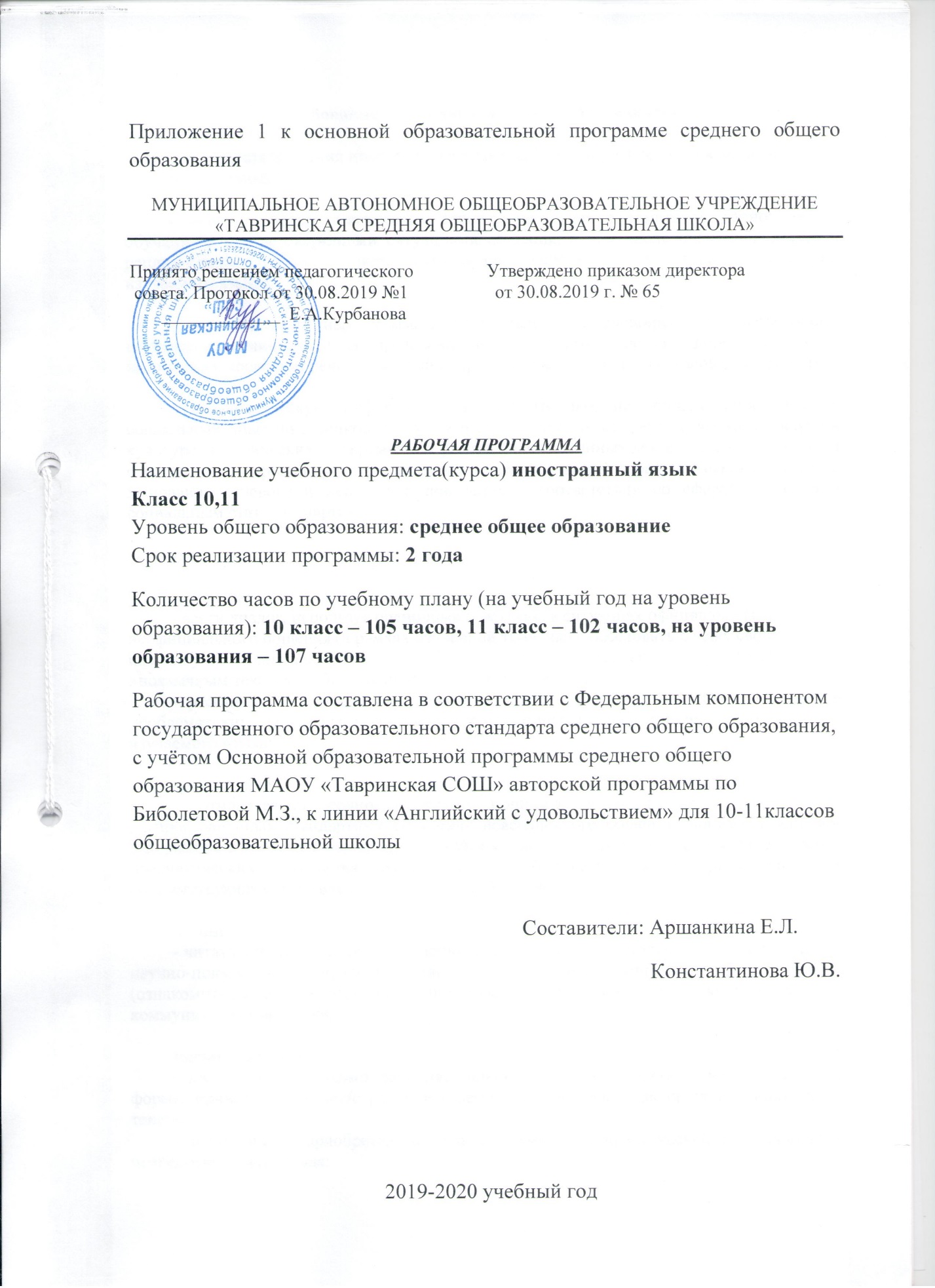 Требования к уровню подготовки обучающихсяВ результате изучения иностранного языка на базовом уровне ученик должензнать/понимать:- значения новых лексических единиц, связанных с тематикой данного этапа обучения и соответствующими ситуациями общения, в том числе оценочной лексики, реплик-клише речевого этикета, отражающих особенности культуры страны/стран изучаемого языка;- значение изученных грамматических явлений в расширенном объеме (видо-временные, неличные и неопределенно-личные формы глагола, формы условного наклонения, косвенная речь/косвенный вопрос, побуждение и др., согласование времен);- страноведческую информацию из аутентичных источников, обогащающую социальный опыт школьников: сведения о стране/странах изучаемого языка, их науке и культуре, исторических и современных реалиях, общественных деятелях, месте в мировом сообществе и мировой культуре, взаимоотношениях с нашей страной, языковые средства и правила речевого и неречевого поведения в соответствии со сферой общения и социальным статусом партнера;уметь:говорение- вести диалог, используя оценочные суждения, в ситуациях официального и неофициального общения (в рамках изученной тематики); беседовать о себе, своих планах; участвовать в обсуждении проблем в связи с прочитанным/прослушанным иноязычным текстом, соблюдая правила речевого этикета;- рассказывать о своем окружении, рассуждать в рамках изученной тематики и проблематики; представлять социокультурный портрет своей страны и страны/стран изучаемого языка;аудирование- относительно полно и точно понимать высказывания собеседника в распространенных стандартных ситуациях повседневного общения, понимать основное содержание и извлекать необходимую информацию из различных аудио- и видеотекстов: прагматических (объявления, прогноз погоды), публицистических (интервью, репортаж), соответствующих тематике данной ступени обучения:чтение- читать аутентичные тексты различных стилей: публицистические, художественные, научно-популярные, прагматические - используя основные виды чтения (ознакомительное, изучающее, поисковое/просмотровое) в зависимости от коммуникативной задачи;письменная речь- писать личное письмо, заполнять анкету, письменно излагать сведения о себе в форме, принятой в стране/странах изучаемого языка, делать выписки из иноязычного текста;- использовать приобретенные знания и умения в практической деятельности и повседневной жизни для:- общения с представителями других стран, ориентации в современном поликультурном мире;- получения сведений из иноязычных источников информации (в том числе через Интернет), необходимых в образовательных и самообразовательных целях;- расширения возможностей в выборе будущей профессиональной деятельности;- изучения ценностей мировой культуры, культурного наследия и достижений других стран; ознакомления представителей зарубежных стран с культурой и достижениями России;- понимания взаимосвязи учебного предмета с особенностями профессий и профессиональной деятельности, в основе которых лежат знания по данному учебному предмету.Предметное содержание речиСоциально-бытовая сфера. Повседневная жизнь, быт, семья. Межличностные отношения. Здоровье и забота о нем.Социально-культурная сфера. Жизнь в городе и сельской местности. Научно-технический прогресс*(12). Природа и экология. Молодежь в современном обществе. Досуг молодежи. Страна/страны изучаемого языка, их культурные особенности, достопримечательности. Путешествия по своей стране и за рубежом.Учебно-трудовая сфера. Современный мир профессий. Планы на будущее, проблема выбора профессии. Роль иностранного языка в современном мире.Виды речевой деятельностиГоворениеДиалогическая речьСовершенствование владения всеми видами диалога на основе новой тематики и расширения ситуаций официального и неофициального общения.Развитие умений: участвовать в беседе/дискуссии на знакомую тему, осуществлять запрос информации, обращаться за разъяснениями, выражать свое отношение к высказыванию партнера, свое мнение по обсуждаемой теме.Монологическая речьСовершенствование владения разными видами монолога, включая высказывания в связи с увиденным/прочитанным, сообщения (в том числе при работе над проектом).Развитие умений: делать сообщения, содержащие наиболее важную информацию по теме/проблеме; кратко передавать содержание полученной информации; рассказывать о себе, своем окружении, своих планах, обосновывая свои намерения/поступки; рассуждать о фактах/событиях, приводя примеры, аргументы, делая выводы, описывать особенности жизни и культуры своей страны и страны/стран изучаемого языка.АудированиеДальнейшее развитие понимания на слух (с различной степенью полноты и точности) высказываний собеседников в процессе общения, содержания аутентичных аудио- и видеотекстов различных жанров и длительности звучания:- понимания основного содержания несложных аудио- и видеотекстов монологического и диалогического характера - теле- и радиопередач на актуальные темы;- выборочного понимания необходимой информации в прагматических текстах (рекламе, объявлениях);- относительно полного понимания высказываний собеседника в наиболее распространенных стандартных ситуациях повседневного общения.Развитие умений: отделять главную информацию от второстепенной; выявлять наиболее значимые факты; определять свое отношение к ним, извлекать из аудиотекста необходимую/интересующую информацию.ЧтениеДальнейшее развитие всех основных видов чтения аутентичных текстов различных стилей: публицистических, научно-популярных (в том числе страноведческих), художественных, прагматических, а также текстов из разных областей знания (с учетом межпредметных связей):- ознакомительного чтения - с целью понимания основного содержания сообщений, репортажей, отрывков из произведений художественной литературы, несложных публикаций научно-познавательного характера;- изучающего чтения - с целью полного и точного понимания информации прагматических текстов (инструкций, рецептов, статистических данных);- просмотрового/поискового чтения - с целью выборочного понимания необходимой/интересующей информации из текста статьи, проспекта.Развитие умений выделять основные факты, отделять главную информацию от второстепенной; предвосхищать возможные события/факты; раскрывать причинно-следственные связи между фактами; понимать аргументацию; извлекать необходимую/ интересующую информацию; определять свое отношение к прочитанному.Письменная речьРазвитие умений писать личное письмо, заполнять анкеты, формуляры различного вида; излагать сведения о себе в форме, принятой в стране /странах изучаемого языка (автобиография/резюме); составлять план, тезисы устного/письменного сообщения, в том числе на основе выписок из текста.Развитие умений: расспрашивать в личном письме о новостях и сообщать их; рассказывать об отдельных фактах/событиях своей жизни, выражая свои суждения и чувства; описывать свои планы на будущее.Языковые знания и навыкиОрфографияСовершенствование орфографических навыков, в том числе применительно к новому языковому материалу.Произносительная сторона речиСовершенствование слухо-произносительных навыков, в том числе применительно к новому языковому материалу.Лексическая сторона речиРасширение объема продуктивного и рецептивного лексического минимума за счет лексических средств, обслуживающих новые темы, проблемы и ситуации общения, а также оценочной лексики, реплик-клише речевого этикета, отражающих особенности культуры страны/стран изучаемого языка.Расширение потенциального словаря за счет овладения новыми словообразовательными моделями, интернациональной лексикой.Развитие соответствующих лексических навыков.Грамматическая сторона речиРасширение объема значений изученных грамматических явлений: видо-временных, неличных и неопределенно-личных форм глагола, форм условного наклонения, объема использования косвенной речи (косвенного вопроса, приказания/побуждения). Согласование времен. Развитие соответствующих грамматических навыков. Систематизация изученного грамматического материала.Социокультурные знания и уменияРазвитие страноведческих знаний и умений, основанных на сравнении фактов родной культуры и культуры стран изучаемого языка. Увеличение их объема за счет новой тематики и проблематики речевого общения, в том числе межпредметного характера.Компенсаторные уменияСовершенствование умений: пользоваться языковой и контекстуальной догадкой при чтении и аудировании; прогнозировать содержание текста по заголовку/началу текста, использовать текстовые опоры различного рода (подзаголовки, таблицы, графики, шрифтовые выделения, комментарии, сноски); игнорировать лексические и смысловые трудности, не влияющие на понимание основного содержания текста, использовать переспрос и словарные замены в процессе устноречевого общения.Учебно-познавательные уменияДальнейшее развитие общих учебных умений, связанных с приемами самостоятельного приобретения знаний: использовать двуязычный и одноязычный словари и другую справочную литературу, ориентироваться в иноязычном письменном и аудиотексте, обобщать информацию, фиксировать содержание сообщений, выделять нужную/основную информацию из различных источников на изучаемом иностранном языке.Развитие специальных учебных умений: интерпретировать языковые средства, отражающие особенности иной культуры; использовать выборочный перевод для уточнения понимания иноязычного текста.Тематическое планирование10 классТематическое планирование11 класс№п/пСодержание стандартаТема урока для журналаТема урока для журналаКол-во часов1Речевые умения. Предметное содержание речи. Учебно-трудовая сфера. Современный мир профессий. Планы на будущее, проблема выбора профессии. Лексическая сторона речи. Employ, employee, retire, qualification, experience, salary, colleague, earn, application, nursery teacher, flight attendant, civil engineer, civil servant, reward, volunteer. Грамматическая сторона речи. Повторение настоящего завершенного и завершенно-длительного, разделительные вопросы, вежливые вопросы. Социокультурные знания и умения. Благотворительные организации в Великобритании и в РоссииСнова школа – новые ожидания.  Школа вчера и сегодня. Имидж молодого человека. Популярные и экстремальные виды спорта. Досуг молодежи. Повседневная жизнь подростка. Тренировка в говорении.Снова школа – новые ожидания.  Школа вчера и сегодня. Имидж молодого человека. Популярные и экстремальные виды спорта. Досуг молодежи. Повседневная жизнь подростка. Тренировка в говорении.12Речевые умения. Предметное содержание речи. Учебно-трудовая сфера. Современный мир профессий. Планы на будущее, проблема выбора профессии. Лексическая сторона речи. Employ, employee, retire, qualification, experience, salary, colleague, earn, application, nursery teacher, flight attendant, civil engineer, civil servant, reward, volunteer. Грамматическая сторона речи. Повторение настоящего завершенного и завершенно-длительного, разделительные вопросы, вежливые вопросы. Социокультурные знания и умения. Благотворительные организации в Великобритании и в РоссииНекоторые особенности школьного образования в США и ВеликобританииНекоторые особенности школьного образования в США и Великобритании13Речевые умения. Предметное содержание речи. Учебно-трудовая сфера. Современный мир профессий. Планы на будущее, проблема выбора профессии. Лексическая сторона речи. Employ, employee, retire, qualification, experience, salary, colleague, earn, application, nursery teacher, flight attendant, civil engineer, civil servant, reward, volunteer. Грамматическая сторона речи. Повторение настоящего завершенного и завершенно-длительного, разделительные вопросы, вежливые вопросы. Социокультурные знания и умения. Благотворительные организации в Великобритании и в РоссииНастоящее совершенное время. Повторение.Настоящее совершенное время. Повторение.14Речевые умения. Предметное содержание речи. Учебно-трудовая сфера. Современный мир профессий. Планы на будущее, проблема выбора профессии. Лексическая сторона речи. Employ, employee, retire, qualification, experience, salary, colleague, earn, application, nursery teacher, flight attendant, civil engineer, civil servant, reward, volunteer. Грамматическая сторона речи. Повторение настоящего завершенного и завершенно-длительного, разделительные вопросы, вежливые вопросы. Социокультурные знания и умения. Благотворительные организации в Великобритании и в РоссииШкола вчера и сегодня. Практика в чтенииШкола вчера и сегодня. Практика в чтении15Речевые умения. Предметное содержание речи. Учебно-трудовая сфера. Современный мир профессий. Планы на будущее, проблема выбора профессии. Лексическая сторона речи. Employ, employee, retire, qualification, experience, salary, colleague, earn, application, nursery teacher, flight attendant, civil engineer, civil servant, reward, volunteer. Грамматическая сторона речи. Повторение настоящего завершенного и завершенно-длительного, разделительные вопросы, вежливые вопросы. Социокультурные знания и умения. Благотворительные организации в Великобритании и в РоссииСоветы школьного психолога: как эффективно организовать времяСоветы школьного психолога: как эффективно организовать время16Речевые умения. Предметное содержание речи. Учебно-трудовая сфера. Современный мир профессий. Планы на будущее, проблема выбора профессии. Лексическая сторона речи. Employ, employee, retire, qualification, experience, salary, colleague, earn, application, nursery teacher, flight attendant, civil engineer, civil servant, reward, volunteer. Грамматическая сторона речи. Повторение настоящего завершенного и завершенно-длительного, разделительные вопросы, вежливые вопросы. Социокультурные знания и умения. Благотворительные организации в Великобритании и в РоссииЧто я ожидаю от школы. Обсуждение.Что я ожидаю от школы. Обсуждение.17Речевые умения. Предметное содержание речи. Учебно-трудовая сфера. Современный мир профессий. Планы на будущее, проблема выбора профессии. Лексическая сторона речи. Employ, employee, retire, qualification, experience, salary, colleague, earn, application, nursery teacher, flight attendant, civil engineer, civil servant, reward, volunteer. Грамматическая сторона речи. Повторение настоящего завершенного и завершенно-длительного, разделительные вопросы, вежливые вопросы. Социокультурные знания и умения. Благотворительные организации в Великобритании и в РоссииШкольная форма. Развитие лексических навыковШкольная форма. Развитие лексических навыков18Речевые умения. Предметное содержание речи. Учебно-трудовая сфера. Современный мир профессий. Планы на будущее, проблема выбора профессии. Лексическая сторона речи. Employ, employee, retire, qualification, experience, salary, colleague, earn, application, nursery teacher, flight attendant, civil engineer, civil servant, reward, volunteer. Грамматическая сторона речи. Повторение настоящего завершенного и завершенно-длительного, разделительные вопросы, вежливые вопросы. Социокультурные знания и умения. Благотворительные организации в Великобритании и в РоссииТвои идеи о школьной одеждеТвои идеи о школьной одежде19Речевые умения. Предметное содержание речи. Учебно-трудовая сфера. Современный мир профессий. Планы на будущее, проблема выбора профессии. Лексическая сторона речи. Employ, employee, retire, qualification, experience, salary, colleague, earn, application, nursery teacher, flight attendant, civil engineer, civil servant, reward, volunteer. Грамматическая сторона речи. Повторение настоящего завершенного и завершенно-длительного, разделительные вопросы, вежливые вопросы. Социокультурные знания и умения. Благотворительные организации в Великобритании и в РоссииКосвенная речь. Употребление в речи.Косвенная речь. Употребление в речи.110Речевые умения. Предметное содержание речи. Учебно-трудовая сфера. Современный мир профессий. Планы на будущее, проблема выбора профессии. Лексическая сторона речи. Employ, employee, retire, qualification, experience, salary, colleague, earn, application, nursery teacher, flight attendant, civil engineer, civil servant, reward, volunteer. Грамматическая сторона речи. Повторение настоящего завершенного и завершенно-длительного, разделительные вопросы, вежливые вопросы. Социокультурные знания и умения. Благотворительные организации в Великобритании и в РоссииИмидж молодого человека как проявление его внутреннего мираИмидж молодого человека как проявление его внутреннего мира111Речевые умения. Предметное содержание речи. Учебно-трудовая сфера. Современный мир профессий. Планы на будущее, проблема выбора профессии. Лексическая сторона речи. Employ, employee, retire, qualification, experience, salary, colleague, earn, application, nursery teacher, flight attendant, civil engineer, civil servant, reward, volunteer. Грамматическая сторона речи. Повторение настоящего завершенного и завершенно-длительного, разделительные вопросы, вежливые вопросы. Социокультурные знания и умения. Благотворительные организации в Великобритании и в РоссииПроект «Показ моды»Проект «Показ моды»112Речевые умения. Предметное содержание речи. Социально- культурная сфера. Молодежь в современном обществе. Досуг молодежи. Лексическая сторона речи. Celebrity, performance, box office, auction, review, starring, audience, director, episode, soundtrack, sitcom. Грамматическая сторона речи. Страдательные залог. Спорт в жизни подростка. Здоровье и забота о нем.Спорт в жизни подростка. Здоровье и забота о нем.113Речевые умения. Предметное содержание речи. Социально- культурная сфера. Молодежь в современном обществе. Досуг молодежи. Лексическая сторона речи. Celebrity, performance, box office, auction, review, starring, audience, director, episode, soundtrack, sitcom. Грамматическая сторона речи. Страдательные залог. Твое отношение к экстремальным видам спорта. Твое отношение к экстремальным видам спорта. 114Речевые умения. Предметное содержание речи. Социально- культурная сфера. Молодежь в современном обществе. Досуг молодежи. Лексическая сторона речи. Celebrity, performance, box office, auction, review, starring, audience, director, episode, soundtrack, sitcom. Грамматическая сторона речи. Страдательные залог. Олимпийские игры. Повторение страдательного залога.Олимпийские игры. Повторение страдательного залога.115Речевые умения. Предметное содержание речи. Социально- культурная сфера. Молодежь в современном обществе. Досуг молодежи. Лексическая сторона речи. Celebrity, performance, box office, auction, review, starring, audience, director, episode, soundtrack, sitcom. Грамматическая сторона речи. Страдательные залог. Обсуждаем преимущества и недостатки занятия спортомОбсуждаем преимущества и недостатки занятия спортом116Речевые умения. Предметное содержание речи. Социально- культурная сфера. Молодежь в современном обществе. Досуг молодежи. Лексическая сторона речи. Celebrity, performance, box office, auction, review, starring, audience, director, episode, soundtrack, sitcom. Грамматическая сторона речи. Страдательные залог. Для здоровья лучше спорт или физкультура?Для здоровья лучше спорт или физкультура?117Речевые умения. Предметное содержание речи. Социально- культурная сфера. Молодежь в современном обществе. Досуг молодежи. Лексическая сторона речи. Celebrity, performance, box office, auction, review, starring, audience, director, episode, soundtrack, sitcom. Грамматическая сторона речи. Страдательные залог. Молодежь в современном обществе. Обсуждение.Молодежь в современном обществе. Обсуждение.118Речевые умения. Предметное содержание речи. Досуг молодежи. Путешествия по своей стране и за рубежом.  Лексическая сторона речи. A mall, shopping centre, a bazaar, lent, borrow, spend, currency, owe, note, a profit, cash, department store, charity store, merchandise, go/make/do…. Грамматическая сторона речи. Придаточные союзы, придаточные предложения, относительные местоимения. Социокультурные знания и умения. Торговые центры, Мухаммед Юнас.Досуг молодежи. Расскажи о своем хобби.Досуг молодежи. Расскажи о своем хобби.119Речевые умения. Предметное содержание речи. Досуг молодежи. Путешествия по своей стране и за рубежом.  Лексическая сторона речи. A mall, shopping centre, a bazaar, lent, borrow, spend, currency, owe, note, a profit, cash, department store, charity store, merchandise, go/make/do…. Грамматическая сторона речи. Придаточные союзы, придаточные предложения, относительные местоимения. Социокультурные знания и умения. Торговые центры, Мухаммед Юнас.Письмо в молодежный журнал. Практика письменной речи.Письмо в молодежный журнал. Практика письменной речи.120Речевые умения. Предметное содержание речи. Досуг молодежи. Путешествия по своей стране и за рубежом.  Лексическая сторона речи. A mall, shopping centre, a bazaar, lent, borrow, spend, currency, owe, note, a profit, cash, department store, charity store, merchandise, go/make/do…. Грамматическая сторона речи. Придаточные союзы, придаточные предложения, относительные местоимения. Социокультурные знания и умения. Торговые центры, Мухаммед Юнас.Значение и место музыки в культуре и жизни разных странЗначение и место музыки в культуре и жизни разных стран121Речевые умения. Предметное содержание речи. Досуг молодежи. Путешествия по своей стране и за рубежом.  Лексическая сторона речи. A mall, shopping centre, a bazaar, lent, borrow, spend, currency, owe, note, a profit, cash, department store, charity store, merchandise, go/make/do…. Грамматическая сторона речи. Придаточные союзы, придаточные предложения, относительные местоимения. Социокультурные знания и умения. Торговые центры, Мухаммед Юнас.Повседневная жизнь подростка. Диалог-расспрос.Повседневная жизнь подростка. Диалог-расспрос.122Речевые умения. Предметное содержание речи. Досуг молодежи. Путешествия по своей стране и за рубежом.  Лексическая сторона речи. A mall, shopping centre, a bazaar, lent, borrow, spend, currency, owe, note, a profit, cash, department store, charity store, merchandise, go/make/do…. Грамматическая сторона речи. Придаточные союзы, придаточные предложения, относительные местоимения. Социокультурные знания и умения. Торговые центры, Мухаммед Юнас.Отношение с друзьями. Какими они должны быть?Отношение с друзьями. Какими они должны быть?123Речевые умения. Предметное содержание речи. Досуг молодежи. Путешествия по своей стране и за рубежом.  Лексическая сторона речи. A mall, shopping centre, a bazaar, lent, borrow, spend, currency, owe, note, a profit, cash, department store, charity store, merchandise, go/make/do…. Грамматическая сторона речи. Придаточные союзы, придаточные предложения, относительные местоимения. Социокультурные знания и умения. Торговые центры, Мухаммед Юнас.Как управлять своим временем?Как управлять своим временем?124Речевые умения. Предметное содержание речи. Досуг молодежи. Путешествия по своей стране и за рубежом.  Лексическая сторона речи. A mall, shopping centre, a bazaar, lent, borrow, spend, currency, owe, note, a profit, cash, department store, charity store, merchandise, go/make/do…. Грамматическая сторона речи. Придаточные союзы, придаточные предложения, относительные местоимения. Социокультурные знания и умения. Торговые центры, Мухаммед Юнас.Мой идеальный режим. Монолог-сообщение.Мой идеальный режим. Монолог-сообщение.125Речевые умения. Предметное содержание речи. Досуг молодежи. Путешествия по своей стране и за рубежом.  Лексическая сторона речи. A mall, shopping centre, a bazaar, lent, borrow, spend, currency, owe, note, a profit, cash, department store, charity store, merchandise, go/make/do…. Грамматическая сторона речи. Придаточные союзы, придаточные предложения, относительные местоимения. Социокультурные знания и умения. Торговые центры, Мухаммед Юнас.Мой идеальный режим. Развитие навыков аудирования и чтенияМой идеальный режим. Развитие навыков аудирования и чтения126Речевые умения. Предметное содержание речи. Досуг молодежи. Путешествия по своей стране и за рубежом.  Лексическая сторона речи. A mall, shopping centre, a bazaar, lent, borrow, spend, currency, owe, note, a profit, cash, department store, charity store, merchandise, go/make/do…. Грамматическая сторона речи. Придаточные союзы, придаточные предложения, относительные местоимения. Социокультурные знания и умения. Торговые центры, Мухаммед Юнас.Контрольная работа по теме «Снова школа – новые ожидания».  Контрольная работа по теме «Снова школа – новые ожидания».  127Речевые умения. Предметное содержание речи. Досуг молодежи. Путешествия по своей стране и за рубежом.  Лексическая сторона речи. A mall, shopping centre, a bazaar, lent, borrow, spend, currency, owe, note, a profit, cash, department store, charity store, merchandise, go/make/do…. Грамматическая сторона речи. Придаточные союзы, придаточные предложения, относительные местоимения. Социокультурные знания и умения. Торговые центры, Мухаммед Юнас.Письмо другуПисьмо другу128Предметное содержание речи. Социально- бытовая сфера. Повседневная жизнь, быт, семья. Межличностные отношения. Лексическая сторона речи. Bully, skip, life coach, phase, deal with, insecurity, go out, hang out, break up, make up, get married, get divorced. Грамматическая сторона речи. Неличные формы глагола. Модальные глаголы. Социокультурные знания и умения. Психология..Повседневная жизнь, быт, семья. Межличностные отношения. Повседневная жизнь, быт, семья. Межличностные отношения. 129Предметное содержание речи. Социально- бытовая сфера. Повседневная жизнь, быт, семья. Межличностные отношения. Лексическая сторона речи. Bully, skip, life coach, phase, deal with, insecurity, go out, hang out, break up, make up, get married, get divorced. Грамматическая сторона речи. Неличные формы глагола. Модальные глаголы. Социокультурные знания и умения. Психология..Связь поколений. Расскажи о традициях твоей семьи.Связь поколений. Расскажи о традициях твоей семьи.130Предметное содержание речи. Социально- бытовая сфера. Повседневная жизнь, быт, семья. Межличностные отношения. Лексическая сторона речи. Bully, skip, life coach, phase, deal with, insecurity, go out, hang out, break up, make up, get married, get divorced. Грамматическая сторона речи. Неличные формы глагола. Модальные глаголы. Социокультурные знания и умения. Психология..Проект на тему «Истории из прошлого».Проект на тему «Истории из прошлого».131Предметное содержание речи. Социально- бытовая сфера. Повседневная жизнь, быт, семья. Межличностные отношения. Лексическая сторона речи. Bully, skip, life coach, phase, deal with, insecurity, go out, hang out, break up, make up, get married, get divorced. Грамматическая сторона речи. Неличные формы глагола. Модальные глаголы. Социокультурные знания и умения. Психология..Семейная гостиная. Как мы проводим семейные вечера.Семейная гостиная. Как мы проводим семейные вечера.132Предметное содержание речи. Социально- бытовая сфера. Повседневная жизнь, быт, семья. Межличностные отношения. Лексическая сторона речи. Bully, skip, life coach, phase, deal with, insecurity, go out, hang out, break up, make up, get married, get divorced. Грамматическая сторона речи. Неличные формы глагола. Модальные глаголы. Социокультурные знания и умения. Психология..Развитие разных стратегий чтения. Текст «Из жизни близнецов»Развитие разных стратегий чтения. Текст «Из жизни близнецов»133Предметное содержание речи. Социально- бытовая сфера. Повседневная жизнь, быт, семья. Межличностные отношения. Лексическая сторона речи. Bully, skip, life coach, phase, deal with, insecurity, go out, hang out, break up, make up, get married, get divorced. Грамматическая сторона речи. Неличные формы глагола. Модальные глаголы. Социокультурные знания и умения. Психология..Родные (сводные братья и сестры). Из истории моей семьи.Родные (сводные братья и сестры). Из истории моей семьи.134Предметное содержание речи. Социально- бытовая сфера. Повседневная жизнь, быт, семья. Межличностные отношения. Лексическая сторона речи. Bully, skip, life coach, phase, deal with, insecurity, go out, hang out, break up, make up, get married, get divorced. Грамматическая сторона речи. Неличные формы глагола. Модальные глаголы. Социокультурные знания и умения. Психология..Что делает семью счастливой. Развитие монологических навыковЧто делает семью счастливой. Развитие монологических навыков135Предметное содержание речи. Социально- бытовая сфера. Повседневная жизнь, быт, семья. Межличностные отношения. Лексическая сторона речи. Bully, skip, life coach, phase, deal with, insecurity, go out, hang out, break up, make up, get married, get divorced. Грамматическая сторона речи. Неличные формы глагола. Модальные глаголы. Социокультурные знания и умения. Психология..Большие, маленькие семьи. Поисковое чтение.Большие, маленькие семьи. Поисковое чтение.136Предметное содержание речи. Социально- бытовая сфера. Повседневная жизнь, быт, семья. Межличностные отношения. Лексическая сторона речи. Bully, skip, life coach, phase, deal with, insecurity, go out, hang out, break up, make up, get married, get divorced. Грамматическая сторона речи. Неличные формы глагола. Модальные глаголы. Социокультурные знания и умения. Психология..Семейные разногласия. Диалог-расспрос.Семейные разногласия. Диалог-расспрос.137Предметное содержание речи. Социально- бытовая сфера. Повседневная жизнь, быт, семья. Межличностные отношения. Лексическая сторона речи. Bully, skip, life coach, phase, deal with, insecurity, go out, hang out, break up, make up, get married, get divorced. Грамматическая сторона речи. Неличные формы глагола. Модальные глаголы. Социокультурные знания и умения. Психология..Как родители относятся к моим друзьямКак родители относятся к моим друзьям138Предметное содержание речи. Социально- бытовая сфера. Повседневная жизнь, быт, семья. Межличностные отношения. Лексическая сторона речи. Bully, skip, life coach, phase, deal with, insecurity, go out, hang out, break up, make up, get married, get divorced. Грамматическая сторона речи. Неличные формы глагола. Модальные глаголы. Социокультурные знания и умения. Психология..Следует ли родителям выбирать друзей для своих детей?Следует ли родителям выбирать друзей для своих детей?139Предметное содержание речи. Социально- бытовая сфера. Повседневная жизнь, быт, семья. Межличностные отношения. Лексическая сторона речи. Bully, skip, life coach, phase, deal with, insecurity, go out, hang out, break up, make up, get married, get divorced. Грамматическая сторона речи. Неличные формы глагола. Модальные глаголы. Социокультурные знания и умения. Психология..Ролевая игра: «Семья»Ролевая игра: «Семья»140Предметное содержание речи. Социально- бытовая сфера. Повседневная жизнь, быт, семья. Межличностные отношения. Лексическая сторона речи. Bully, skip, life coach, phase, deal with, insecurity, go out, hang out, break up, make up, get married, get divorced. Грамматическая сторона речи. Неличные формы глагола. Модальные глаголы. Социокультурные знания и умения. Психология..Памятная семейная дата. Мини-сочинение.Памятная семейная дата. Мини-сочинение.141Предметное содержание речи. Социально- бытовая сфера. Повседневная жизнь, быт, семья. Межличностные отношения. Лексическая сторона речи. Bully, skip, life coach, phase, deal with, insecurity, go out, hang out, break up, make up, get married, get divorced. Грамматическая сторона речи. Неличные формы глагола. Модальные глаголы. Социокультурные знания и умения. Психология..Космическая свадьба. Ознакомительное чтение.Космическая свадьба. Ознакомительное чтение.142Предметное содержание речи. Социально- бытовая сфера. Повседневная жизнь, быт, семья. Межличностные отношения. Лексическая сторона речи. Bully, skip, life coach, phase, deal with, insecurity, go out, hang out, break up, make up, get married, get divorced. Грамматическая сторона речи. Неличные формы глагола. Модальные глаголы. Социокультурные знания и умения. Психология..Система грамматических временСистема грамматических времен143Предметное содержание речи. Социально- бытовая сфера. Повседневная жизнь, быт, семья. Межличностные отношения. Лексическая сторона речи. Bully, skip, life coach, phase, deal with, insecurity, go out, hang out, break up, make up, get married, get divorced. Грамматическая сторона речи. Неличные формы глагола. Модальные глаголы. Социокультурные знания и умения. Психология..Развитие навыков аудирования и чтенияРазвитие навыков аудирования и чтения144Предметное содержание речи. Социально- бытовая сфера. Повседневная жизнь, быт, семья. Межличностные отношения. Лексическая сторона речи. Bully, skip, life coach, phase, deal with, insecurity, go out, hang out, break up, make up, get married, get divorced. Грамматическая сторона речи. Неличные формы глагола. Модальные глаголы. Социокультурные знания и умения. Психология..Контроль домашнего чтения.Контроль домашнего чтения.145Предметное содержание речи. Социально- бытовая сфера. Повседневная жизнь, быт, семья. Межличностные отношения. Лексическая сторона речи. Bully, skip, life coach, phase, deal with, insecurity, go out, hang out, break up, make up, get married, get divorced. Грамматическая сторона речи. Неличные формы глагола. Модальные глаголы. Социокультурные знания и умения. Психология..Развитие навыков устной речи.Развитие навыков устной речи.146Предметное содержание речи. Социально- бытовая сфера. Повседневная жизнь, быт, семья. Межличностные отношения. Лексическая сторона речи. Bully, skip, life coach, phase, deal with, insecurity, go out, hang out, break up, make up, get married, get divorced. Грамматическая сторона речи. Неличные формы глагола. Модальные глаголы. Социокультурные знания и умения. Психология..Контрольная работа по теме «Повседневная жизнь, быт, семья»Контрольная работа по теме «Повседневная жизнь, быт, семья»147Предметное содержание речи. Социально- бытовая сфера. Повседневная жизнь, быт, семья. Межличностные отношения. Лексическая сторона речи. Bully, skip, life coach, phase, deal with, insecurity, go out, hang out, break up, make up, get married, get divorced. Грамматическая сторона речи. Неличные формы глагола. Модальные глаголы. Социокультурные знания и умения. Психология..Развитие навыков письма.Развитие навыков письма.148Предметное содержание речи. Социально- бытовая сфера. Повседневная жизнь, быт, семья. Межличностные отношения. Лексическая сторона речи. Bully, skip, life coach, phase, deal with, insecurity, go out, hang out, break up, make up, get married, get divorced. Грамматическая сторона речи. Неличные формы глагола. Модальные глаголы. Социокультурные знания и умения. Психология..Контроль техники чтения.Контроль техники чтения.149Речевые умения. Предметное содержание речи. Социально- культурная сфера. НАУЧНО-ТЕХНИЧЕСКИЙ ПРОГРЕСС. Природа и экология. Молодежь в современном обществе. Лексическая сторона речи. Discovery, invention, software, laptop, gesture, get through, hang up, hang on, call up, connection, exchange files). Грамматическая сторона речи. Условные предложения, сослагательное наклонение, союзы unless, as long as, what if. Социокультурные знания и умения. Изобретения современной науки и техники.Научно-технический прогресс. Археологические раскопки. Практика в чтении и аудировании и извлечении информацииНаучно-технический прогресс. Археологические раскопки. Практика в чтении и аудировании и извлечении информации150Речевые умения. Предметное содержание речи. Социально- культурная сфера. НАУЧНО-ТЕХНИЧЕСКИЙ ПРОГРЕСС. Природа и экология. Молодежь в современном обществе. Лексическая сторона речи. Discovery, invention, software, laptop, gesture, get through, hang up, hang on, call up, connection, exchange files). Грамматическая сторона речи. Условные предложения, сослагательное наклонение, союзы unless, as long as, what if. Социокультурные знания и умения. Изобретения современной науки и техники.Что мы знаем об археологических открытиях?Что мы знаем об археологических открытиях?151Речевые умения. Предметное содержание речи. Социально- культурная сфера. НАУЧНО-ТЕХНИЧЕСКИЙ ПРОГРЕСС. Природа и экология. Молодежь в современном обществе. Лексическая сторона речи. Discovery, invention, software, laptop, gesture, get through, hang up, hang on, call up, connection, exchange files). Грамматическая сторона речи. Условные предложения, сослагательное наклонение, союзы unless, as long as, what if. Социокультурные знания и умения. Изобретения современной науки и техники.Модальные глаголы и слова, их заменяющие.Модальные глаголы и слова, их заменяющие.152Речевые умения. Предметное содержание речи. Социально- культурная сфера. НАУЧНО-ТЕХНИЧЕСКИЙ ПРОГРЕСС. Природа и экология. Молодежь в современном обществе. Лексическая сторона речи. Discovery, invention, software, laptop, gesture, get through, hang up, hang on, call up, connection, exchange files). Грамматическая сторона речи. Условные предложения, сослагательное наклонение, союзы unless, as long as, what if. Социокультурные знания и умения. Изобретения современной науки и техники.Исторические путешествия. Поисковое чтение.Исторические путешествия. Поисковое чтение.153Речевые умения. Предметное содержание речи. Социально- культурная сфера. НАУЧНО-ТЕХНИЧЕСКИЙ ПРОГРЕСС. Природа и экология. Молодежь в современном обществе. Лексическая сторона речи. Discovery, invention, software, laptop, gesture, get through, hang up, hang on, call up, connection, exchange files). Грамматическая сторона речи. Условные предложения, сослагательное наклонение, союзы unless, as long as, what if. Социокультурные знания и умения. Изобретения современной науки и техники.Цивилизация и прогресс. Практика в работе с текстом.Цивилизация и прогресс. Практика в работе с текстом.154Речевые умения. Предметное содержание речи. Социально- культурная сфера. НАУЧНО-ТЕХНИЧЕСКИЙ ПРОГРЕСС. Природа и экология. Молодежь в современном обществе. Лексическая сторона речи. Discovery, invention, software, laptop, gesture, get through, hang up, hang on, call up, connection, exchange files). Грамматическая сторона речи. Условные предложения, сослагательное наклонение, союзы unless, as long as, what if. Социокультурные знания и умения. Изобретения современной науки и техники.Цивилизация и прогресс. Практика в аудированииЦивилизация и прогресс. Практика в аудировании155Речевые умения. Предметное содержание речи. Социально- культурная сфера. НАУЧНО-ТЕХНИЧЕСКИЙ ПРОГРЕСС. Природа и экология. Молодежь в современном обществе. Лексическая сторона речи. Discovery, invention, software, laptop, gesture, get through, hang up, hang on, call up, connection, exchange files). Грамматическая сторона речи. Условные предложения, сослагательное наклонение, союзы unless, as long as, what if. Социокультурные знания и умения. Изобретения современной науки и техники.Что мы знаем о древней цивилизации Майя?Что мы знаем о древней цивилизации Майя?156Речевые умения. Предметное содержание речи. Социально- культурная сфера. НАУЧНО-ТЕХНИЧЕСКИЙ ПРОГРЕСС. Природа и экология. Молодежь в современном обществе. Лексическая сторона речи. Discovery, invention, software, laptop, gesture, get through, hang up, hang on, call up, connection, exchange files). Грамматическая сторона речи. Условные предложения, сослагательное наклонение, союзы unless, as long as, what if. Социокультурные знания и умения. Изобретения современной науки и техники.Открываем прошлые цивилизации.Открываем прошлые цивилизации.157Речевые умения. Предметное содержание речи. Социально- культурная сфера. НАУЧНО-ТЕХНИЧЕСКИЙ ПРОГРЕСС. Природа и экология. Молодежь в современном обществе. Лексическая сторона речи. Discovery, invention, software, laptop, gesture, get through, hang up, hang on, call up, connection, exchange files). Грамматическая сторона речи. Условные предложения, сослагательное наклонение, союзы unless, as long as, what if. Социокультурные знания и умения. Изобретения современной науки и техники.Технологические цивилизации. Поисковое чтение.Технологические цивилизации. Поисковое чтение.158Речевые умения. Предметное содержание речи. Социально- культурная сфера. НАУЧНО-ТЕХНИЧЕСКИЙ ПРОГРЕСС. Природа и экология. Молодежь в современном обществе. Лексическая сторона речи. Discovery, invention, software, laptop, gesture, get through, hang up, hang on, call up, connection, exchange files). Грамматическая сторона речи. Условные предложения, сослагательное наклонение, союзы unless, as long as, what if. Социокультурные знания и умения. Изобретения современной науки и техники.Изобретения для быта. Развитие лексических навыковИзобретения для быта. Развитие лексических навыков159Речевые умения. Предметное содержание речи. Социально- культурная сфера. НАУЧНО-ТЕХНИЧЕСКИЙ ПРОГРЕСС. Природа и экология. Молодежь в современном обществе. Лексическая сторона речи. Discovery, invention, software, laptop, gesture, get through, hang up, hang on, call up, connection, exchange files). Грамматическая сторона речи. Условные предложения, сослагательное наклонение, союзы unless, as long as, what if. Социокультурные знания и умения. Изобретения современной науки и техники.Природа и экология. Работа с лексикой по теме.Природа и экология. Работа с лексикой по теме.160Речевые умения. Предметное содержание речи. Социально- культурная сфера. НАУЧНО-ТЕХНИЧЕСКИЙ ПРОГРЕСС. Природа и экология. Молодежь в современном обществе. Лексическая сторона речи. Discovery, invention, software, laptop, gesture, get through, hang up, hang on, call up, connection, exchange files). Грамматическая сторона речи. Условные предложения, сослагательное наклонение, союзы unless, as long as, what if. Социокультурные знания и умения. Изобретения современной науки и техники.Самое важное изобретение. Обоснуй свое мнение.Самое важное изобретение. Обоснуй свое мнение.161Речевые умения. Предметное содержание речи. Социально- культурная сфера. НАУЧНО-ТЕХНИЧЕСКИЙ ПРОГРЕСС. Природа и экология. Молодежь в современном обществе. Лексическая сторона речи. Discovery, invention, software, laptop, gesture, get through, hang up, hang on, call up, connection, exchange files). Грамматическая сторона речи. Условные предложения, сослагательное наклонение, союзы unless, as long as, what if. Социокультурные знания и умения. Изобретения современной науки и техники.Роль компьютера в жизни человека.Роль компьютера в жизни человека.162Речевые умения. Предметное содержание речи. Социально- культурная сфера. НАУЧНО-ТЕХНИЧЕСКИЙ ПРОГРЕСС. Природа и экология. Молодежь в современном обществе. Лексическая сторона речи. Discovery, invention, software, laptop, gesture, get through, hang up, hang on, call up, connection, exchange files). Грамматическая сторона речи. Условные предложения, сослагательное наклонение, союзы unless, as long as, what if. Социокультурные знания и умения. Изобретения современной науки и техники.Словообразование с помощью аффиксации-Словообразование с помощью аффиксации-163Речевые умения. Предметное содержание речи. Социально- культурная сфера. НАУЧНО-ТЕХНИЧЕСКИЙ ПРОГРЕСС. Природа и экология. Молодежь в современном обществе. Лексическая сторона речи. Discovery, invention, software, laptop, gesture, get through, hang up, hang on, call up, connection, exchange files). Грамматическая сторона речи. Условные предложения, сослагательное наклонение, союзы unless, as long as, what if. Социокультурные знания и умения. Изобретения современной науки и техники.Прогресс и развитие. Практика в чтении с извлечением информацииПрогресс и развитие. Практика в чтении с извлечением информации164Речевые умения. Предметное содержание речи. Социально- культурная сфера. НАУЧНО-ТЕХНИЧЕСКИЙ ПРОГРЕСС. Природа и экология. Молодежь в современном обществе. Лексическая сторона речи. Discovery, invention, software, laptop, gesture, get through, hang up, hang on, call up, connection, exchange files). Грамматическая сторона речи. Условные предложения, сослагательное наклонение, союзы unless, as long as, what if. Социокультурные знания и умения. Изобретения современной науки и техники.Обобщение. Интернациональные словаОбобщение. Интернациональные слова165Речевые умения. Предметное содержание речи. Социально- культурная сфера. НАУЧНО-ТЕХНИЧЕСКИЙ ПРОГРЕСС. Природа и экология. Молодежь в современном обществе. Лексическая сторона речи. Discovery, invention, software, laptop, gesture, get through, hang up, hang on, call up, connection, exchange files). Грамматическая сторона речи. Условные предложения, сослагательное наклонение, союзы unless, as long as, what if. Социокультурные знания и умения. Изобретения современной науки и техники.Нравственный аспект технического прогресса. Практика в говоренииНравственный аспект технического прогресса. Практика в говорении166Речевые умения. Предметное содержание речи. Социально- культурная сфера. НАУЧНО-ТЕХНИЧЕСКИЙ ПРОГРЕСС. Природа и экология. Молодежь в современном обществе. Лексическая сторона речи. Discovery, invention, software, laptop, gesture, get through, hang up, hang on, call up, connection, exchange files). Грамматическая сторона речи. Условные предложения, сослагательное наклонение, союзы unless, as long as, what if. Социокультурные знания и умения. Изобретения современной науки и техники.Проект «Создадим новый приз»Проект «Создадим новый приз»167Речевые умения. Предметное содержание речи. Социально- культурная сфера. НАУЧНО-ТЕХНИЧЕСКИЙ ПРОГРЕСС. Природа и экология. Молодежь в современном обществе. Лексическая сторона речи. Discovery, invention, software, laptop, gesture, get through, hang up, hang on, call up, connection, exchange files). Грамматическая сторона речи. Условные предложения, сослагательное наклонение, союзы unless, as long as, what if. Социокультурные знания и умения. Изобретения современной науки и техники.Развитие грамматических навыков по использованию инфинитива.Развитие грамматических навыков по использованию инфинитива.168Речевые умения. Предметное содержание речи. Социально- культурная сфера. НАУЧНО-ТЕХНИЧЕСКИЙ ПРОГРЕСС. Природа и экология. Молодежь в современном обществе. Лексическая сторона речи. Discovery, invention, software, laptop, gesture, get through, hang up, hang on, call up, connection, exchange files). Грамматическая сторона речи. Условные предложения, сослагательное наклонение, союзы unless, as long as, what if. Социокультурные знания и умения. Изобретения современной науки и техники.Древние цивилизации. Практика в чтении и работе с прочитаннымДревние цивилизации. Практика в чтении и работе с прочитанным169Речевые умения. Предметное содержание речи. Социально- культурная сфера. НАУЧНО-ТЕХНИЧЕСКИЙ ПРОГРЕСС. Природа и экология. Молодежь в современном обществе. Лексическая сторона речи. Discovery, invention, software, laptop, gesture, get through, hang up, hang on, call up, connection, exchange files). Грамматическая сторона речи. Условные предложения, сослагательное наклонение, союзы unless, as long as, what if. Социокультурные знания и умения. Изобретения современной науки и техники.Проект «Местное рукотворное чудо»Проект «Местное рукотворное чудо»170Речевые умения. Предметное содержание речи. Социально- культурная сфера. НАУЧНО-ТЕХНИЧЕСКИЙ ПРОГРЕСС. Природа и экология. Молодежь в современном обществе. Лексическая сторона речи. Discovery, invention, software, laptop, gesture, get through, hang up, hang on, call up, connection, exchange files). Грамматическая сторона речи. Условные предложения, сослагательное наклонение, союзы unless, as long as, what if. Социокультурные знания и умения. Изобретения современной науки и техники.Роботы будущего. Практика в чтении и работе с прочитаннымРоботы будущего. Практика в чтении и работе с прочитанным171Речевые умения. Предметное содержание речи. Социально- культурная сфера. НАУЧНО-ТЕХНИЧЕСКИЙ ПРОГРЕСС. Природа и экология. Молодежь в современном обществе. Лексическая сторона речи. Discovery, invention, software, laptop, gesture, get through, hang up, hang on, call up, connection, exchange files). Грамматическая сторона речи. Условные предложения, сослагательное наклонение, союзы unless, as long as, what if. Социокультурные знания и умения. Изобретения современной науки и техники.Развитие умений чтения биографического и художественного текстов.Развитие умений чтения биографического и художественного текстов.172Речевые умения. Предметное содержание речи. Социально- культурная сфера. НАУЧНО-ТЕХНИЧЕСКИЙ ПРОГРЕСС. Природа и экология. Молодежь в современном обществе. Лексическая сторона речи. Discovery, invention, software, laptop, gesture, get through, hang up, hang on, call up, connection, exchange files). Грамматическая сторона речи. Условные предложения, сослагательное наклонение, союзы unless, as long as, what if. Социокультурные знания и умения. Изобретения современной науки и техники.Преимущества и недостатки новых изобретений. Сообщение по теме.Преимущества и недостатки новых изобретений. Сообщение по теме.173Речевые умения. Предметное содержание речи. Социально- культурная сфера. НАУЧНО-ТЕХНИЧЕСКИЙ ПРОГРЕСС. Природа и экология. Молодежь в современном обществе. Лексическая сторона речи. Discovery, invention, software, laptop, gesture, get through, hang up, hang on, call up, connection, exchange files). Грамматическая сторона речи. Условные предложения, сослагательное наклонение, союзы unless, as long as, what if. Социокультурные знания и умения. Изобретения современной науки и техники.Роботы Исаака Азимова. Практика в чтении и работе с прочитанным.Роботы Исаака Азимова. Практика в чтении и работе с прочитанным.174Речевые умения. Предметное содержание речи. Социально- культурная сфера. НАУЧНО-ТЕХНИЧЕСКИЙ ПРОГРЕСС. Природа и экология. Молодежь в современном обществе. Лексическая сторона речи. Discovery, invention, software, laptop, gesture, get through, hang up, hang on, call up, connection, exchange files). Грамматическая сторона речи. Условные предложения, сослагательное наклонение, союзы unless, as long as, what if. Социокультурные знания и умения. Изобретения современной науки и техники.Выполнение проекта «Изменение климата»Выполнение проекта «Изменение климата»175Речевые умения. Предметное содержание речи. Социально- культурная сфера. НАУЧНО-ТЕХНИЧЕСКИЙ ПРОГРЕСС. Природа и экология. Молодежь в современном обществе. Лексическая сторона речи. Discovery, invention, software, laptop, gesture, get through, hang up, hang on, call up, connection, exchange files). Грамматическая сторона речи. Условные предложения, сослагательное наклонение, союзы unless, as long as, what if. Социокультурные знания и умения. Изобретения современной науки и техники.Контрольная работа по теме «Научно-технический прогресс»Контрольная работа по теме «Научно-технический прогресс»176Речевые умения. Предметное содержание речи. Социально- культурная сфера. НАУЧНО-ТЕХНИЧЕСКИЙ ПРОГРЕСС. Природа и экология. Молодежь в современном обществе. Лексическая сторона речи. Discovery, invention, software, laptop, gesture, get through, hang up, hang on, call up, connection, exchange files). Грамматическая сторона речи. Условные предложения, сослагательное наклонение, союзы unless, as long as, what if. Социокультурные знания и умения. Изобретения современной науки и техники.Развитие навыков аудирования и устной речи.Развитие навыков аудирования и устной речи.177Речевые умения. Предметное содержание речи. Социально- культурная сфера. НАУЧНО-ТЕХНИЧЕСКИЙ ПРОГРЕСС. Природа и экология. Молодежь в современном обществе. Лексическая сторона речи. Discovery, invention, software, laptop, gesture, get through, hang up, hang on, call up, connection, exchange files). Грамматическая сторона речи. Условные предложения, сослагательное наклонение, союзы unless, as long as, what if. Социокультурные знания и умения. Изобретения современной науки и техники.Контроль техники чтения.Контроль техники чтения.178Речевые умения. Предметное содержание речи. Учебно-трудовая сфера. Планы на будущее, проблема выбора профессии. Роль иностранного языка в современном мире. Лексическая сторона речи. Learn, study, compulsory, research, Polytechnic, GCE O-level exam, tuition. Грамматическая сторона речи. Модальные глаголы. Неопределенные местоимения. Социокультурные знания и умения. Образовательная система Великобритании и России, образование в Бангладеше.Современный мир профессий. Роль иностранного языка в современном мире. Тренировка в говоренииСовременный мир профессий. Роль иностранного языка в современном мире. Тренировка в говорении179Речевые умения. Предметное содержание речи. Учебно-трудовая сфера. Планы на будущее, проблема выбора профессии. Роль иностранного языка в современном мире. Лексическая сторона речи. Learn, study, compulsory, research, Polytechnic, GCE O-level exam, tuition. Грамматическая сторона речи. Модальные глаголы. Неопределенные местоимения. Социокультурные знания и умения. Образовательная система Великобритании и России, образование в Бангладеше.Выражения с глаголом «привыкший к чему - то» - to get.Выражения с глаголом «привыкший к чему - то» - to get.180Речевые умения. Предметное содержание речи. Учебно-трудовая сфера. Планы на будущее, проблема выбора профессии. Роль иностранного языка в современном мире. Лексическая сторона речи. Learn, study, compulsory, research, Polytechnic, GCE O-level exam, tuition. Грамматическая сторона речи. Модальные глаголы. Неопределенные местоимения. Социокультурные знания и умения. Образовательная система Великобритании и России, образование в Бангладеше.Развитие лексических навыков по теме «Программы обмена для школьников»Развитие лексических навыков по теме «Программы обмена для школьников»181Речевые умения. Предметное содержание речи. Учебно-трудовая сфера. Планы на будущее, проблема выбора профессии. Роль иностранного языка в современном мире. Лексическая сторона речи. Learn, study, compulsory, research, Polytechnic, GCE O-level exam, tuition. Грамматическая сторона речи. Модальные глаголы. Неопределенные местоимения. Социокультурные знания и умения. Образовательная система Великобритании и России, образование в Бангладеше.Практика в письме по теме «Твой мир путешественника»Практика в письме по теме «Твой мир путешественника»182Речевые умения. Предметное содержание речи. Учебно-трудовая сфера. Планы на будущее, проблема выбора профессии. Роль иностранного языка в современном мире. Лексическая сторона речи. Learn, study, compulsory, research, Polytechnic, GCE O-level exam, tuition. Грамматическая сторона речи. Модальные глаголы. Неопределенные местоимения. Социокультурные знания и умения. Образовательная система Великобритании и России, образование в Бангладеше.Страны изучаемого языка, их культурные особенности, достопримечательности.Страны изучаемого языка, их культурные особенности, достопримечательности.183Речевые умения. Предметное содержание речи. Учебно-трудовая сфера. Планы на будущее, проблема выбора профессии. Роль иностранного языка в современном мире. Лексическая сторона речи. Learn, study, compulsory, research, Polytechnic, GCE O-level exam, tuition. Грамматическая сторона речи. Модальные глаголы. Неопределенные местоимения. Социокультурные знания и умения. Образовательная система Великобритании и России, образование в Бангладеше.Аудирование и говорение на основе текста.Аудирование и говорение на основе текста.184Речевые умения. Предметное содержание речи. Учебно-трудовая сфера. Планы на будущее, проблема выбора профессии. Роль иностранного языка в современном мире. Лексическая сторона речи. Learn, study, compulsory, research, Polytechnic, GCE O-level exam, tuition. Грамматическая сторона речи. Модальные глаголы. Неопределенные местоимения. Социокультурные знания и умения. Образовательная система Великобритании и России, образование в Бангладеше.Практика в работе с текстом. Лондонское метро: история и современность.Практика в работе с текстом. Лондонское метро: история и современность.185Речевые умения. Предметное содержание речи. Учебно-трудовая сфера. Планы на будущее, проблема выбора профессии. Роль иностранного языка в современном мире. Лексическая сторона речи. Learn, study, compulsory, research, Polytechnic, GCE O-level exam, tuition. Грамматическая сторона речи. Модальные глаголы. Неопределенные местоимения. Социокультурные знания и умения. Образовательная система Великобритании и России, образование в Бангладеше.Развитие грамматических навыков по использованию союзных и вводных словРазвитие грамматических навыков по использованию союзных и вводных слов186Речевые умения. Предметное содержание речи. Социально- культурная сфера. Жизнь в городе и сельской местности. Страна/страны изучаемого языка, их культурные особенности, достопримечательности. Лексическая сторона речи. Far-off place, population, remote, isolated, resident, be stuck, downside, envious, zebra crossing, roundabouts, crowded, country, countryside. Грамматическая сторона речи. Предлоги направления. Косвенная речь. Социокультурные знания и умения. Лондон.Речевые умения. Предметное содержание речи. Досуг молодежи. Страна/ страны изучаемого языка, их культурные особенности, достопримечательностиЛексическая сторона речи. Publishing, edition, debut, illustration, audience, choir, conductor, exhibition, rehearsal. Грамматическая сторона речи. Косвенная речь. Практика в монологической речи по теме «Лондонское метро: история и современность»Практика в монологической речи по теме «Лондонское метро: история и современность»187Речевые умения. Предметное содержание речи. Социально- культурная сфера. Жизнь в городе и сельской местности. Страна/страны изучаемого языка, их культурные особенности, достопримечательности. Лексическая сторона речи. Far-off place, population, remote, isolated, resident, be stuck, downside, envious, zebra crossing, roundabouts, crowded, country, countryside. Грамматическая сторона речи. Предлоги направления. Косвенная речь. Социокультурные знания и умения. Лондон.Речевые умения. Предметное содержание речи. Досуг молодежи. Страна/ страны изучаемого языка, их культурные особенности, достопримечательностиЛексическая сторона речи. Publishing, edition, debut, illustration, audience, choir, conductor, exhibition, rehearsal. Грамматическая сторона речи. Косвенная речь. Практика в монологической речи по теме «Путешествие по своей стране и за рубежом»Практика в монологической речи по теме «Путешествие по своей стране и за рубежом»188Речевые умения. Предметное содержание речи. Социально- культурная сфера. Жизнь в городе и сельской местности. Страна/страны изучаемого языка, их культурные особенности, достопримечательности. Лексическая сторона речи. Far-off place, population, remote, isolated, resident, be stuck, downside, envious, zebra crossing, roundabouts, crowded, country, countryside. Грамматическая сторона речи. Предлоги направления. Косвенная речь. Социокультурные знания и умения. Лондон.Речевые умения. Предметное содержание речи. Досуг молодежи. Страна/ страны изучаемого языка, их культурные особенности, достопримечательностиЛексическая сторона речи. Publishing, edition, debut, illustration, audience, choir, conductor, exhibition, rehearsal. Грамматическая сторона речи. Косвенная речь. Развитие лексических навыков высказываний по теме «Стиль поведения» и использованию в речи конструкции для выражения запрета.Развитие лексических навыков высказываний по теме «Стиль поведения» и использованию в речи конструкции для выражения запрета.189Речевые умения. Предметное содержание речи. Социально- культурная сфера. Жизнь в городе и сельской местности. Страна/страны изучаемого языка, их культурные особенности, достопримечательности. Лексическая сторона речи. Far-off place, population, remote, isolated, resident, be stuck, downside, envious, zebra crossing, roundabouts, crowded, country, countryside. Грамматическая сторона речи. Предлоги направления. Косвенная речь. Социокультурные знания и умения. Лондон.Речевые умения. Предметное содержание речи. Досуг молодежи. Страна/ страны изучаемого языка, их культурные особенности, достопримечательностиЛексическая сторона речи. Publishing, edition, debut, illustration, audience, choir, conductor, exhibition, rehearsal. Грамматическая сторона речи. Косвенная речь. Практика  монологической речи. Хорошие манеры.Практика  монологической речи. Хорошие манеры.190Речевые умения. Предметное содержание речи. Социально- культурная сфера. Жизнь в городе и сельской местности. Страна/страны изучаемого языка, их культурные особенности, достопримечательности. Лексическая сторона речи. Far-off place, population, remote, isolated, resident, be stuck, downside, envious, zebra crossing, roundabouts, crowded, country, countryside. Грамматическая сторона речи. Предлоги направления. Косвенная речь. Социокультурные знания и умения. Лондон.Речевые умения. Предметное содержание речи. Досуг молодежи. Страна/ страны изучаемого языка, их культурные особенности, достопримечательностиЛексическая сторона речи. Publishing, edition, debut, illustration, audience, choir, conductor, exhibition, rehearsal. Грамматическая сторона речи. Косвенная речь. Развитие навыков аудирования. Стиль поведенияРазвитие навыков аудирования. Стиль поведения191Речевые умения. Предметное содержание речи. Социально- культурная сфера. Жизнь в городе и сельской местности. Страна/страны изучаемого языка, их культурные особенности, достопримечательности. Лексическая сторона речи. Far-off place, population, remote, isolated, resident, be stuck, downside, envious, zebra crossing, roundabouts, crowded, country, countryside. Грамматическая сторона речи. Предлоги направления. Косвенная речь. Социокультурные знания и умения. Лондон.Речевые умения. Предметное содержание речи. Досуг молодежи. Страна/ страны изучаемого языка, их культурные особенности, достопримечательностиЛексическая сторона речи. Publishing, edition, debut, illustration, audience, choir, conductor, exhibition, rehearsal. Грамматическая сторона речи. Косвенная речь. Некоторые особенности поведения англичан. Что может удивить англичан в публичном поведении россиян?Некоторые особенности поведения англичан. Что может удивить англичан в публичном поведении россиян?192Речевые умения. Предметное содержание речи. Социально- культурная сфера. Жизнь в городе и сельской местности. Страна/страны изучаемого языка, их культурные особенности, достопримечательности. Лексическая сторона речи. Far-off place, population, remote, isolated, resident, be stuck, downside, envious, zebra crossing, roundabouts, crowded, country, countryside. Грамматическая сторона речи. Предлоги направления. Косвенная речь. Социокультурные знания и умения. Лондон.Речевые умения. Предметное содержание речи. Досуг молодежи. Страна/ страны изучаемого языка, их культурные особенности, достопримечательностиЛексическая сторона речи. Publishing, edition, debut, illustration, audience, choir, conductor, exhibition, rehearsal. Грамматическая сторона речи. Косвенная речь. Разговор англичан и его особенностиРазговор англичан и его особенности193Речевые умения. Предметное содержание речи. Социально- культурная сфера. Жизнь в городе и сельской местности. Страна/страны изучаемого языка, их культурные особенности, достопримечательности. Лексическая сторона речи. Far-off place, population, remote, isolated, resident, be stuck, downside, envious, zebra crossing, roundabouts, crowded, country, countryside. Грамматическая сторона речи. Предлоги направления. Косвенная речь. Социокультурные знания и умения. Лондон.Речевые умения. Предметное содержание речи. Досуг молодежи. Страна/ страны изучаемого языка, их культурные особенности, достопримечательностиЛексическая сторона речи. Publishing, edition, debut, illustration, audience, choir, conductor, exhibition, rehearsal. Грамматическая сторона речи. Косвенная речь. Современный социокультурный портрет англоязычных стран. Культурный шок, восприятие нами непонятных явлений другой культуры.Современный социокультурный портрет англоязычных стран. Культурный шок, восприятие нами непонятных явлений другой культуры.194Речевые умения. Предметное содержание речи. Социально- культурная сфера. Жизнь в городе и сельской местности. Страна/страны изучаемого языка, их культурные особенности, достопримечательности. Лексическая сторона речи. Far-off place, population, remote, isolated, resident, be stuck, downside, envious, zebra crossing, roundabouts, crowded, country, countryside. Грамматическая сторона речи. Предлоги направления. Косвенная речь. Социокультурные знания и умения. Лондон.Речевые умения. Предметное содержание речи. Досуг молодежи. Страна/ страны изучаемого языка, их культурные особенности, достопримечательностиЛексическая сторона речи. Publishing, edition, debut, illustration, audience, choir, conductor, exhibition, rehearsal. Грамматическая сторона речи. Косвенная речь. Чтение художественного текста и работа по нахождению запрашиваемой информации.Чтение художественного текста и работа по нахождению запрашиваемой информации.195Речевые умения. Предметное содержание речи. Социально- культурная сфера. Жизнь в городе и сельской местности. Страна/страны изучаемого языка, их культурные особенности, достопримечательности. Лексическая сторона речи. Far-off place, population, remote, isolated, resident, be stuck, downside, envious, zebra crossing, roundabouts, crowded, country, countryside. Грамматическая сторона речи. Предлоги направления. Косвенная речь. Социокультурные знания и умения. Лондон.Речевые умения. Предметное содержание речи. Досуг молодежи. Страна/ страны изучаемого языка, их культурные особенности, достопримечательностиЛексическая сторона речи. Publishing, edition, debut, illustration, audience, choir, conductor, exhibition, rehearsal. Грамматическая сторона речи. Косвенная речь. Ознакомление с социокультурными знаниями. Заметки для путешественника, посещающего другую странуОзнакомление с социокультурными знаниями. Заметки для путешественника, посещающего другую страну196Речевые умения. Предметное содержание речи. Социально- культурная сфера. Жизнь в городе и сельской местности. Страна/страны изучаемого языка, их культурные особенности, достопримечательности. Лексическая сторона речи. Far-off place, population, remote, isolated, resident, be stuck, downside, envious, zebra crossing, roundabouts, crowded, country, countryside. Грамматическая сторона речи. Предлоги направления. Косвенная речь. Социокультурные знания и умения. Лондон.Речевые умения. Предметное содержание речи. Досуг молодежи. Страна/ страны изучаемого языка, их культурные особенности, достопримечательностиЛексическая сторона речи. Publishing, edition, debut, illustration, audience, choir, conductor, exhibition, rehearsal. Грамматическая сторона речи. Косвенная речь. Ознакомление с социокультурными знаниями. Основные правила вежливостиОзнакомление с социокультурными знаниями. Основные правила вежливости197Речевые умения. Предметное содержание речи. Социально- культурная сфера. Жизнь в городе и сельской местности. Страна/страны изучаемого языка, их культурные особенности, достопримечательности. Лексическая сторона речи. Far-off place, population, remote, isolated, resident, be stuck, downside, envious, zebra crossing, roundabouts, crowded, country, countryside. Грамматическая сторона речи. Предлоги направления. Косвенная речь. Социокультурные знания и умения. Лондон.Речевые умения. Предметное содержание речи. Досуг молодежи. Страна/ страны изучаемого языка, их культурные особенности, достопримечательностиЛексическая сторона речи. Publishing, edition, debut, illustration, audience, choir, conductor, exhibition, rehearsal. Грамматическая сторона речи. Косвенная речь. Развитие навыков ведения беседы и диалога по прочитанномуРазвитие навыков ведения беседы и диалога по прочитанному198Речевые умения. Предметное содержание речи. Социально- культурная сфера. Жизнь в городе и сельской местности. Страна/страны изучаемого языка, их культурные особенности, достопримечательности. Лексическая сторона речи. Far-off place, population, remote, isolated, resident, be stuck, downside, envious, zebra crossing, roundabouts, crowded, country, countryside. Грамматическая сторона речи. Предлоги направления. Косвенная речь. Социокультурные знания и умения. Лондон.Речевые умения. Предметное содержание речи. Досуг молодежи. Страна/ страны изучаемого языка, их культурные особенности, достопримечательностиЛексическая сторона речи. Publishing, edition, debut, illustration, audience, choir, conductor, exhibition, rehearsal. Грамматическая сторона речи. Косвенная речь. Развитие навыков писать письмо по образцу, в том числе на основе выписок из текстаРазвитие навыков писать письмо по образцу, в том числе на основе выписок из текста199Речевые умения. Предметное содержание речи. Социально- культурная сфера. Жизнь в городе и сельской местности. Страна/страны изучаемого языка, их культурные особенности, достопримечательности. Лексическая сторона речи. Far-off place, population, remote, isolated, resident, be stuck, downside, envious, zebra crossing, roundabouts, crowded, country, countryside. Грамматическая сторона речи. Предлоги направления. Косвенная речь. Социокультурные знания и умения. Лондон.Речевые умения. Предметное содержание речи. Досуг молодежи. Страна/ страны изучаемого языка, их культурные особенности, достопримечательностиЛексическая сторона речи. Publishing, edition, debut, illustration, audience, choir, conductor, exhibition, rehearsal. Грамматическая сторона речи. Косвенная речь. Контрольная работа по теме «Поведение»Контрольная работа по теме «Поведение»1100Речевые умения. Предметное содержание речи. Социально- культурная сфера. Жизнь в городе и сельской местности. Страна/страны изучаемого языка, их культурные особенности, достопримечательности. Лексическая сторона речи. Far-off place, population, remote, isolated, resident, be stuck, downside, envious, zebra crossing, roundabouts, crowded, country, countryside. Грамматическая сторона речи. Предлоги направления. Косвенная речь. Социокультурные знания и умения. Лондон.Речевые умения. Предметное содержание речи. Досуг молодежи. Страна/ страны изучаемого языка, их культурные особенности, достопримечательностиЛексическая сторона речи. Publishing, edition, debut, illustration, audience, choir, conductor, exhibition, rehearsal. Грамматическая сторона речи. Косвенная речь. Совершенствование владения всеми видами диалога на основе изученных темСовершенствование владения всеми видами диалога на основе изученных тем1101Речевые умения. Предметное содержание речи. Социально- культурная сфера. Жизнь в городе и сельской местности. Страна/страны изучаемого языка, их культурные особенности, достопримечательности. Лексическая сторона речи. Far-off place, population, remote, isolated, resident, be stuck, downside, envious, zebra crossing, roundabouts, crowded, country, countryside. Грамматическая сторона речи. Предлоги направления. Косвенная речь. Социокультурные знания и умения. Лондон.Речевые умения. Предметное содержание речи. Досуг молодежи. Страна/ страны изучаемого языка, их культурные особенности, достопримечательностиЛексическая сторона речи. Publishing, edition, debut, illustration, audience, choir, conductor, exhibition, rehearsal. Грамматическая сторона речи. Косвенная речь. Развитие понимания на слух высказываний собеседников процессе общения, содержания аудиотекстов.Развитие понимания на слух высказываний собеседников процессе общения, содержания аудиотекстов.1102Речевые умения. Предметное содержание речи. Социально- культурная сфера. Жизнь в городе и сельской местности. Страна/страны изучаемого языка, их культурные особенности, достопримечательности. Лексическая сторона речи. Far-off place, population, remote, isolated, resident, be stuck, downside, envious, zebra crossing, roundabouts, crowded, country, countryside. Грамматическая сторона речи. Предлоги направления. Косвенная речь. Социокультурные знания и умения. Лондон.Речевые умения. Предметное содержание речи. Досуг молодежи. Страна/ страны изучаемого языка, их культурные особенности, достопримечательностиЛексическая сторона речи. Publishing, edition, debut, illustration, audience, choir, conductor, exhibition, rehearsal. Грамматическая сторона речи. Косвенная речь. Развитие всех основных видов чтения аутентичных текстов различных стилейРазвитие всех основных видов чтения аутентичных текстов различных стилей1103Речевые умения. Предметное содержание речи. Социально- культурная сфера. Жизнь в городе и сельской местности. Страна/страны изучаемого языка, их культурные особенности, достопримечательности. Лексическая сторона речи. Far-off place, population, remote, isolated, resident, be stuck, downside, envious, zebra crossing, roundabouts, crowded, country, countryside. Грамматическая сторона речи. Предлоги направления. Косвенная речь. Социокультурные знания и умения. Лондон.Речевые умения. Предметное содержание речи. Досуг молодежи. Страна/ страны изучаемого языка, их культурные особенности, достопримечательностиЛексическая сторона речи. Publishing, edition, debut, illustration, audience, choir, conductor, exhibition, rehearsal. Грамматическая сторона речи. Косвенная речь. Совершенствование орфографических навыков, применительно к новому языковому материалуСовершенствование орфографических навыков, применительно к новому языковому материалу1104Речевые умения. Предметное содержание речи. Социально- культурная сфера. Жизнь в городе и сельской местности. Страна/страны изучаемого языка, их культурные особенности, достопримечательности. Лексическая сторона речи. Far-off place, population, remote, isolated, resident, be stuck, downside, envious, zebra crossing, roundabouts, crowded, country, countryside. Грамматическая сторона речи. Предлоги направления. Косвенная речь. Социокультурные знания и умения. Лондон.Речевые умения. Предметное содержание речи. Досуг молодежи. Страна/ страны изучаемого языка, их культурные особенности, достопримечательностиЛексическая сторона речи. Publishing, edition, debut, illustration, audience, choir, conductor, exhibition, rehearsal. Грамматическая сторона речи. Косвенная речь. Систематизация изученного грамматического материалаСистематизация изученного грамматического материала1105Речевые умения. Предметное содержание речи. Социально- культурная сфера. Жизнь в городе и сельской местности. Страна/страны изучаемого языка, их культурные особенности, достопримечательности. Лексическая сторона речи. Far-off place, population, remote, isolated, resident, be stuck, downside, envious, zebra crossing, roundabouts, crowded, country, countryside. Грамматическая сторона речи. Предлоги направления. Косвенная речь. Социокультурные знания и умения. Лондон.Речевые умения. Предметное содержание речи. Досуг молодежи. Страна/ страны изучаемого языка, их культурные особенности, достопримечательностиЛексическая сторона речи. Publishing, edition, debut, illustration, audience, choir, conductor, exhibition, rehearsal. Грамматическая сторона речи. Косвенная речь. Развитие страноведческих знаний и уменийРазвитие страноведческих знаний и умений1ИТОГО:105№ п/пСодержание стандартаТема для записи в журналКол-во часов1Речевые умения. Предметное содержание речи. Учебно-трудовая сфера. Роль иностранного языка в современном мире. Лексическая сторона речи. Possibilities, stroll, excursion, videoconference, submit, distribute, lose points, adolescent, sibling, deadline. Грамматическая сторона речи. Повторение настоящего завершенного и завершенно-длительного, вопросительные предложения. Социокультурные знания и умения. Особенности школьного образованияЯзыки в современном мире. Знакомство с новой лексикой.12Речевые умения. Предметное содержание речи. Учебно-трудовая сфера. Роль иностранного языка в современном мире. Лексическая сторона речи. Possibilities, stroll, excursion, videoconference, submit, distribute, lose points, adolescent, sibling, deadline. Грамматическая сторона речи. Повторение настоящего завершенного и завершенно-длительного, вопросительные предложения. Социокультурные знания и умения. Особенности школьного образованияЗаимствования в разных языках. Изучающее чтение.13Речевые умения. Предметное содержание речи. Учебно-трудовая сфера. Роль иностранного языка в современном мире. Лексическая сторона речи. Possibilities, stroll, excursion, videoconference, submit, distribute, lose points, adolescent, sibling, deadline. Грамматическая сторона речи. Повторение настоящего завершенного и завершенно-длительного, вопросительные предложения. Социокультурные знания и умения. Особенности школьного образованияЧто такое “Runglish”. Поисковое чтение.14Речевые умения. Предметное содержание речи. Учебно-трудовая сфера. Роль иностранного языка в современном мире. Лексическая сторона речи. Possibilities, stroll, excursion, videoconference, submit, distribute, lose points, adolescent, sibling, deadline. Грамматическая сторона речи. Повторение настоящего завершенного и завершенно-длительного, вопросительные предложения. Социокультурные знания и умения. Особенности школьного образованияКак меняется английский язык. Извлечение необходимой информации.15Речевые умения. Предметное содержание речи. Учебно-трудовая сфера. Роль иностранного языка в современном мире. Лексическая сторона речи. Possibilities, stroll, excursion, videoconference, submit, distribute, lose points, adolescent, sibling, deadline. Грамматическая сторона речи. Повторение настоящего завершенного и завершенно-длительного, вопросительные предложения. Социокультурные знания и умения. Особенности школьного образованияРоль иностранного языка в современном мире. Обоснуй свое мнение.16Речевые умения. Предметное содержание речи. Учебно-трудовая сфера. Роль иностранного языка в современном мире. Лексическая сторона речи. Possibilities, stroll, excursion, videoconference, submit, distribute, lose points, adolescent, sibling, deadline. Грамматическая сторона речи. Повторение настоящего завершенного и завершенно-длительного, вопросительные предложения. Социокультурные знания и умения. Особенности школьного образованияГоворим о причинах изучения иностранных языков.17Речевые умения. Предметное содержание речи. Учебно-трудовая сфера. Роль иностранного языка в современном мире. Лексическая сторона речи. Possibilities, stroll, excursion, videoconference, submit, distribute, lose points, adolescent, sibling, deadline. Грамматическая сторона речи. Повторение настоящего завершенного и завершенно-длительного, вопросительные предложения. Социокультурные знания и умения. Особенности школьного образованияИностранные языки в моей жизни. Сообщение.18Речевые умения. Предметное содержание речи. Учебно-трудовая сфера. Роль иностранного языка в современном мире. Лексическая сторона речи. Possibilities, stroll, excursion, videoconference, submit, distribute, lose points, adolescent, sibling, deadline. Грамматическая сторона речи. Повторение настоящего завершенного и завершенно-длительного, вопросительные предложения. Социокультурные знания и умения. Особенности школьного образованияРазвитие умений письменной речи19Речевые умения. Предметное содержание речи. Социально- культурная сфера. Природа и экология. Лексическая сторона речи. Acid, wildlife, endangered, breeze, thunder, blizzard, drought, flood, heatwave, tornado Грамматическая сторона речи. Модальные глаголы. Социокультурные знания и умения. Экологичные страны.Глобальная деревня. Что я уже об этом знаю?110Речевые умения. Предметное содержание речи. Социально- культурная сфера. Природа и экология. Лексическая сторона речи. Acid, wildlife, endangered, breeze, thunder, blizzard, drought, flood, heatwave, tornado Грамматическая сторона речи. Модальные глаголы. Социокультурные знания и умения. Экологичные страны.Плюсы и минусы глобализации. Обоснуй свое мнение.111Речевые умения. Предметное содержание речи. Социально- культурная сфера. Природа и экология. Лексическая сторона речи. Acid, wildlife, endangered, breeze, thunder, blizzard, drought, flood, heatwave, tornado Грамматическая сторона речи. Модальные глаголы. Социокультурные знания и умения. Экологичные страны.Контроль умений письменной речи (сочинение «Ваше мнение»)112Речевые умения. Предметное содержание речи. Социально- культурная сфера. Природа и экология. Лексическая сторона речи. Acid, wildlife, endangered, breeze, thunder, blizzard, drought, flood, heatwave, tornado Грамматическая сторона речи. Модальные глаголы. Социокультурные знания и умения. Экологичные страны.Классическая и популярная музыка как элемент глобализации. Аудирование.113Речевые умения. Предметное содержание речи. Социально- культурная сфера. Природа и экология. Лексическая сторона речи. Acid, wildlife, endangered, breeze, thunder, blizzard, drought, flood, heatwave, tornado Грамматическая сторона речи. Модальные глаголы. Социокультурные знания и умения. Экологичные страны.Антиглобалистское движение.  Приведи примеры глобализации.114Речевые умения. Предметное содержание речи. Социально- культурная сфера. Природа и экология. Лексическая сторона речи. Acid, wildlife, endangered, breeze, thunder, blizzard, drought, flood, heatwave, tornado Грамматическая сторона речи. Модальные глаголы. Социокультурные знания и умения. Экологичные страны.Почему люди мигрируют. Запроси информацию.115Речевые умения. Предметное содержание речи. Социально- культурная сфера. Природа и экология. Лексическая сторона речи. Acid, wildlife, endangered, breeze, thunder, blizzard, drought, flood, heatwave, tornado Грамматическая сторона речи. Модальные глаголы. Социокультурные знания и умения. Экологичные страны.А ты за глобализацию.116Речевые умения. Предметное содержание речи. Социально- бытовая сфера. Повседневная жизнь, быт, семья. Лексическая сторона речи. Far-off place, population, isolated, resident, roundabouts, crowded, country, countryside, wilderness, reassure, shelter, hunt, luxury. Грамматическая сторона речи. Повторение простого прошедшего и длительного времен, выражение used to и would, притяжательный падеж, притяжательные местоимения, артикли. Социокультурные знания и умения. Традиционные жилища народов мира (Россия, Кения, Монголия)Что ты знаешь о своих правах и обязанностях.117Речевые умения. Предметное содержание речи. Социально- бытовая сфера. Повседневная жизнь, быт, семья. Лексическая сторона речи. Far-off place, population, isolated, resident, roundabouts, crowded, country, countryside, wilderness, reassure, shelter, hunt, luxury. Грамматическая сторона речи. Повторение простого прошедшего и длительного времен, выражение used to и would, притяжательный падеж, притяжательные местоимения, артикли. Социокультурные знания и умения. Традиционные жилища народов мира (Россия, Кения, Монголия)Как ты понимаешь свободу у современных тинэйджеров.118Речевые умения. Предметное содержание речи. Социально- бытовая сфера. Повседневная жизнь, быт, семья. Лексическая сторона речи. Far-off place, population, isolated, resident, roundabouts, crowded, country, countryside, wilderness, reassure, shelter, hunt, luxury. Грамматическая сторона речи. Повторение простого прошедшего и длительного времен, выражение used to и would, притяжательный падеж, притяжательные местоимения, артикли. Социокультурные знания и умения. Традиционные жилища народов мира (Россия, Кения, Монголия)Идеальный старшеклассник- какой он должен быть.119Речевые умения. Предметное содержание речи. Социально- бытовая сфера. Повседневная жизнь, быт, семья. Лексическая сторона речи. Far-off place, population, isolated, resident, roundabouts, crowded, country, countryside, wilderness, reassure, shelter, hunt, luxury. Грамматическая сторона речи. Повторение простого прошедшего и длительного времен, выражение used to и would, притяжательный падеж, притяжательные местоимения, артикли. Социокультурные знания и умения. Традиционные жилища народов мира (Россия, Кения, Монголия)Расскажи о своих правах и обязанностях.120Речевые умения. Предметное содержание речи. Социально- бытовая сфера. Повседневная жизнь, быт, семья. Лексическая сторона речи. Far-off place, population, isolated, resident, roundabouts, crowded, country, countryside, wilderness, reassure, shelter, hunt, luxury. Грамматическая сторона речи. Повторение простого прошедшего и длительного времен, выражение used to и would, притяжательный падеж, притяжательные местоимения, артикли. Социокультурные знания и умения. Традиционные жилища народов мира (Россия, Кения, Монголия)Как ты участвуешь в жизни общества.121Речевые умения. Предметное содержание речи. Социально- бытовая сфера. Повседневная жизнь, быт, семья. Лексическая сторона речи. Far-off place, population, isolated, resident, roundabouts, crowded, country, countryside, wilderness, reassure, shelter, hunt, luxury. Грамматическая сторона речи. Повторение простого прошедшего и длительного времен, выражение used to и would, притяжательный падеж, притяжательные местоимения, артикли. Социокультурные знания и умения. Традиционные жилища народов мира (Россия, Кения, Монголия)Твое отношение к политике и политикам.122Речевые умения. Предметное содержание речи. Социально- бытовая сфера. Повседневная жизнь, быт, семья. Лексическая сторона речи. Far-off place, population, isolated, resident, roundabouts, crowded, country, countryside, wilderness, reassure, shelter, hunt, luxury. Грамматическая сторона речи. Повторение простого прошедшего и длительного времен, выражение used to и would, притяжательный падеж, притяжательные местоимения, артикли. Социокультурные знания и умения. Традиционные жилища народов мира (Россия, Кения, Монголия)Вклад известных людей в жизнь общества. Д. Лихачев. Чтение с полным пониманием прочитанного.123Речевые умения. Предметное содержание речи. Социально- бытовая сфера. Повседневная жизнь, быт, семья. Лексическая сторона речи. Far-off place, population, isolated, resident, roundabouts, crowded, country, countryside, wilderness, reassure, shelter, hunt, luxury. Грамматическая сторона речи. Повторение простого прошедшего и длительного времен, выражение used to и would, притяжательный падеж, притяжательные местоимения, артикли. Социокультурные знания и умения. Традиционные жилища народов мира (Россия, Кения, Монголия)Чувство безопасности. Что можем сделать мы лично. 124Речевые умения. Предметное содержание речи. Социально- бытовая сфера. Повседневная жизнь, быт, семья. Лексическая сторона речи. Far-off place, population, isolated, resident, roundabouts, crowded, country, countryside, wilderness, reassure, shelter, hunt, luxury. Грамматическая сторона речи. Повторение простого прошедшего и длительного времен, выражение used to и would, притяжательный падеж, притяжательные местоимения, артикли. Социокультурные знания и умения. Традиционные жилища народов мира (Россия, Кения, Монголия)Контрольная работа по теме «Как защитить Землю. Глобализация»125Речевые умения. Предметное содержание речи. Социально- бытовая сфера. Межличностные отношения. Учебно- трудовая сфера. Планы на будущее, проблема выбора профессии. Лексическая сторона речи. Employ, employee, retire, qualification, experience, salary, colleague, earn, application, a personal profile Грамматическая сторона речи. Повторение простого настоящего и длительного времен, конструкция used to, словообразование Социокультурные знания и умения. Летняя занятость учащихсяПроблема выбора профессии.  Знакомство с новой лексикой.126Речевые умения. Предметное содержание речи. Социально- бытовая сфера. Межличностные отношения. Учебно- трудовая сфера. Планы на будущее, проблема выбора профессии. Лексическая сторона речи. Employ, employee, retire, qualification, experience, salary, colleague, earn, application, a personal profile Грамматическая сторона речи. Повторение простого настоящего и длительного времен, конструкция used to, словообразование Социокультурные знания и умения. Летняя занятость учащихсяКак влияют семья, друзья на выбор профессии.127Речевые умения. Предметное содержание речи. Социально- бытовая сфера. Межличностные отношения. Учебно- трудовая сфера. Планы на будущее, проблема выбора профессии. Лексическая сторона речи. Employ, employee, retire, qualification, experience, salary, colleague, earn, application, a personal profile Грамматическая сторона речи. Повторение простого настоящего и длительного времен, конструкция used to, словообразование Социокультурные знания и умения. Летняя занятость учащихся«Мужские» и «женские» профессии. Аудирование.128Речевые умения. Предметное содержание речи. Социально- бытовая сфера. Межличностные отношения. Учебно- трудовая сфера. Планы на будущее, проблема выбора профессии. Лексическая сторона речи. Employ, employee, retire, qualification, experience, salary, colleague, earn, application, a personal profile Грамматическая сторона речи. Повторение простого настоящего и длительного времен, конструкция used to, словообразование Социокультурные знания и умения. Летняя занятость учащихсяЧто важно учитывать при выборе профессии.129Речевые умения. Предметное содержание речи. Социально- бытовая сфера. Межличностные отношения. Учебно- трудовая сфера. Планы на будущее, проблема выбора профессии. Лексическая сторона речи. Employ, employee, retire, qualification, experience, salary, colleague, earn, application, a personal profile Грамматическая сторона речи. Повторение простого настоящего и длительного времен, конструкция used to, словообразование Социокультурные знания и умения. Летняя занятость учащихсяПланы на будущее. Обоснуй свое намерение.130Речевые умения. Предметное содержание речи. Социально- бытовая сфера. Межличностные отношения. Учебно- трудовая сфера. Планы на будущее, проблема выбора профессии. Лексическая сторона речи. Employ, employee, retire, qualification, experience, salary, colleague, earn, application, a personal profile Грамматическая сторона речи. Повторение простого настоящего и длительного времен, конструкция used to, словообразование Социокультурные знания и умения. Летняя занятость учащихсяЧто нас ждет после школы. Изучаем возможности.131Речевые умения. Предметное содержание речи. Социально- бытовая сфера. Межличностные отношения. Учебно- трудовая сфера. Планы на будущее, проблема выбора профессии. Лексическая сторона речи. Employ, employee, retire, qualification, experience, salary, colleague, earn, application, a personal profile Грамматическая сторона речи. Повторение простого настоящего и длительного времен, конструкция used to, словообразование Социокультурные знания и умения. Летняя занятость учащихсяКак узнать больше о выбранном университете по интернету.132Речевые умения. Предметное содержание речи. Социально- бытовая сфера. Межличностные отношения. Учебно- трудовая сфера. Планы на будущее, проблема выбора профессии. Лексическая сторона речи. Employ, employee, retire, qualification, experience, salary, colleague, earn, application, a personal profile Грамматическая сторона речи. Повторение простого настоящего и длительного времен, конструкция used to, словообразование Социокультурные знания и умения. Летняя занятость учащихсяКак узнать больше о выбранном университете.133Речевые умения. Предметное содержание речи. Социально- бытовая сфера. Межличностные отношения. Учебно- трудовая сфера. Планы на будущее, проблема выбора профессии. Лексическая сторона речи. Employ, employee, retire, qualification, experience, salary, colleague, earn, application, a personal profile Грамматическая сторона речи. Повторение простого настоящего и длительного времен, конструкция used to, словообразование Социокультурные знания и умения. Летняя занятость учащихсяСотрудничество школ и университетов. 134Речевые умения. Предметное содержание речи. Социально- бытовая сфера. Межличностные отношения. Учебно- трудовая сфера. Планы на будущее, проблема выбора профессии. Лексическая сторона речи. Employ, employee, retire, qualification, experience, salary, colleague, earn, application, a personal profile Грамматическая сторона речи. Повторение простого настоящего и длительного времен, конструкция used to, словообразование Социокультурные знания и умения. Летняя занятость учащихсяИзвестные университеты. Чтение с полным пониманием прочитанного.135Речевые умения. Предметное содержание речи. Социально- бытовая сфера. Межличностные отношения. Учебно- трудовая сфера. Планы на будущее, проблема выбора профессии. Лексическая сторона речи. Employ, employee, retire, qualification, experience, salary, colleague, earn, application, a personal profile Грамматическая сторона речи. Повторение простого настоящего и длительного времен, конструкция used to, словообразование Социокультурные знания и умения. Летняя занятость учащихсяКолледж – альтернатива университету или путь к высшему образованию. Запроси информацию.136Речевые умения. Предметное содержание речи. Социально- бытовая сфера. Межличностные отношения. Учебно- трудовая сфера. Планы на будущее, проблема выбора профессии. Лексическая сторона речи. Employ, employee, retire, qualification, experience, salary, colleague, earn, application, a personal profile Грамматическая сторона речи. Повторение простого настоящего и длительного времен, конструкция used to, словообразование Социокультурные знания и умения. Летняя занятость учащихсяСравниваем профессиональное образование в США и России: общее и разное.137Речевые умения. Предметное содержание речи. Социально- бытовая сфера. Межличностные отношения. Учебно- трудовая сфера. Планы на будущее, проблема выбора профессии. Лексическая сторона речи. Employ, employee, retire, qualification, experience, salary, colleague, earn, application, a personal profile Грамматическая сторона речи. Повторение простого настоящего и длительного времен, конструкция used to, словообразование Социокультурные знания и умения. Летняя занятость учащихсяЗа и против обучения в колледже/университете. Обоснуй свое мнение.138Речевые умения. Предметное содержание речи. Социально- бытовая сфера. Межличностные отношения. Учебно- трудовая сфера. Планы на будущее, проблема выбора профессии. Лексическая сторона речи. Employ, employee, retire, qualification, experience, salary, colleague, earn, application, a personal profile Грамматическая сторона речи. Повторение простого настоящего и длительного времен, конструкция used to, словообразование Социокультурные знания и умения. Летняя занятость учащихсяДискуссия « Можно ли сделать карьеру без образования».139Речевые умения. Предметное содержание речи. Социально- бытовая сфера. Межличностные отношения. Учебно- трудовая сфера. Планы на будущее, проблема выбора профессии. Лексическая сторона речи. Employ, employee, retire, qualification, experience, salary, colleague, earn, application, a personal profile Грамматическая сторона речи. Повторение простого настоящего и длительного времен, конструкция used to, словообразование Социокультурные знания и умения. Летняя занятость учащихсяШкольные экзамены. Тест- какой ты студент.140Речевые умения. Предметное содержание речи. Социально- бытовая сфера. Межличностные отношения. Учебно- трудовая сфера. Планы на будущее, проблема выбора профессии. Лексическая сторона речи. Employ, employee, retire, qualification, experience, salary, colleague, earn, application, a personal profile Грамматическая сторона речи. Повторение простого настоящего и длительного времен, конструкция used to, словообразование Социокультурные знания и умения. Летняя занятость учащихсяЭкзаменационная система. Нужно ли совершенствовать? Твои предложения.141Речевые умения. Предметное содержание речи. Социально- бытовая сфера. Межличностные отношения. Учебно- трудовая сфера. Планы на будущее, проблема выбора профессии. Лексическая сторона речи. Employ, employee, retire, qualification, experience, salary, colleague, earn, application, a personal profile Грамматическая сторона речи. Повторение простого настоящего и длительного времен, конструкция used to, словообразование Социокультурные знания и умения. Летняя занятость учащихсяВиртуальные университеты. Выдели преимущества и недостатки.142Речевые умения. Предметное содержание речи. Социально- бытовая сфера. Межличностные отношения. Учебно- трудовая сфера. Планы на будущее, проблема выбора профессии. Лексическая сторона речи. Employ, employee, retire, qualification, experience, salary, colleague, earn, application, a personal profile Грамматическая сторона речи. Повторение простого настоящего и длительного времен, конструкция used to, словообразование Социокультурные знания и умения. Летняя занятость учащихсяВ чем различие разных типов образования.143Речевые умения. Предметное содержание речи. Социально- бытовая сфера. Межличностные отношения. Учебно- трудовая сфера. Планы на будущее, проблема выбора профессии. Лексическая сторона речи. Employ, employee, retire, qualification, experience, salary, colleague, earn, application, a personal profile Грамматическая сторона речи. Повторение простого настоящего и длительного времен, конструкция used to, словообразование Социокультурные знания и умения. Летняя занятость учащихсяОпиши свои планы и цели на ближайшие 10 лет.144Речевые умения. Предметное содержание речи. Социально- бытовая сфера. Межличностные отношения. Учебно- трудовая сфера. Планы на будущее, проблема выбора профессии. Лексическая сторона речи. Employ, employee, retire, qualification, experience, salary, colleague, earn, application, a personal profile Грамматическая сторона речи. Повторение простого настоящего и длительного времен, конструкция used to, словообразование Социокультурные знания и умения. Летняя занятость учащихсяНепрерывное учение как условие успешности. Учимся прогнозировать текст.145Речевые умения. Предметное содержание речи. Социально- бытовая сфера. Межличностные отношения. Учебно- трудовая сфера. Планы на будущее, проблема выбора профессии. Лексическая сторона речи. Employ, employee, retire, qualification, experience, salary, colleague, earn, application, a personal profile Грамматическая сторона речи. Повторение простого настоящего и длительного времен, конструкция used to, словообразование Социокультурные знания и умения. Летняя занятость учащихсяНепрерывное учение как условие успешности. Учимся прогнозировать текст.146Речевые умения. Предметное содержание речи. Социально- бытовая сфера. Межличностные отношения. Учебно- трудовая сфера. Планы на будущее, проблема выбора профессии. Лексическая сторона речи. Employ, employee, retire, qualification, experience, salary, colleague, earn, application, a personal profile Грамматическая сторона речи. Повторение простого настоящего и длительного времен, конструкция used to, словообразование Социокультурные знания и умения. Летняя занятость учащихсяОбобщение изученного материала по теме Профессии147Речевые умения. Предметное содержание речи. Социально- бытовая сфера. Межличностные отношения. Учебно- трудовая сфера. Планы на будущее, проблема выбора профессии. Лексическая сторона речи. Employ, employee, retire, qualification, experience, salary, colleague, earn, application, a personal profile Грамматическая сторона речи. Повторение простого настоящего и длительного времен, конструкция used to, словообразование Социокультурные знания и умения. Летняя занятость учащихсяКонтрольная работа по теме: « Профессии»148Речевые умения. Предметное содержание речи. Социально- бытовая сфера. Межличностные отношения. Учебно- трудовая сфера. Планы на будущее, проблема выбора профессии. Лексическая сторона речи. Employ, employee, retire, qualification, experience, salary, colleague, earn, application, a personal profile Грамматическая сторона речи. Повторение простого настоящего и длительного времен, конструкция used to, словообразование Социокультурные знания и умения. Летняя занятость учащихсяВыполнение упражнений  в формате ЕГЭ149Речевые умения. Предметное содержание речи. Социально- культурная сфера. НАУЧНО- ТЕХНИЧЕСКИЙ ПРОГРЕСС. Лексическая сторона речи. Vaccination, fossil, selection, experiment, volume, height, weight, space, amount, laboratory, theory, research, solar system. Грамматическая сторона речи. Повторение прошедшего завершенного и завершенно-длительного, сравнительная ипревосходная степень прилагательных и наречий. Социокультурные знания и умения. Гарвардский университетВлияние современных технологий на жизнь человека. Знакомство с новой лексикой.150Речевые умения. Предметное содержание речи. Социально- культурная сфера. НАУЧНО- ТЕХНИЧЕСКИЙ ПРОГРЕСС. Лексическая сторона речи. Vaccination, fossil, selection, experiment, volume, height, weight, space, amount, laboratory, theory, research, solar system. Грамматическая сторона речи. Повторение прошедшего завершенного и завершенно-длительного, сравнительная ипревосходная степень прилагательных и наречий. Социокультурные знания и умения. Гарвардский университетТехнические новинки. Аудирование с извлечением необходимой информации.151Речевые умения. Предметное содержание речи. Социально- культурная сфера. НАУЧНО- ТЕХНИЧЕСКИЙ ПРОГРЕСС. Лексическая сторона речи. Vaccination, fossil, selection, experiment, volume, height, weight, space, amount, laboratory, theory, research, solar system. Грамматическая сторона речи. Повторение прошедшего завершенного и завершенно-длительного, сравнительная ипревосходная степень прилагательных и наречий. Социокультурные знания и умения. Гарвардский университетРасскажи о современных видах связи в жизни подростков.152Речевые умения. Предметное содержание речи. Социально- культурная сфера. НАУЧНО- ТЕХНИЧЕСКИЙ ПРОГРЕСС. Лексическая сторона речи. Vaccination, fossil, selection, experiment, volume, height, weight, space, amount, laboratory, theory, research, solar system. Грамматическая сторона речи. Повторение прошедшего завершенного и завершенно-длительного, сравнительная ипревосходная степень прилагательных и наречий. Социокультурные знания и умения. Гарвардский университетДелаем прогнозы на будущее: грядущие технологии.153Речевые умения. Предметное содержание речи. Социально- культурная сфера. НАУЧНО- ТЕХНИЧЕСКИЙ ПРОГРЕСС. Лексическая сторона речи. Vaccination, fossil, selection, experiment, volume, height, weight, space, amount, laboratory, theory, research, solar system. Грамматическая сторона речи. Повторение прошедшего завершенного и завершенно-длительного, сравнительная ипревосходная степень прилагательных и наречий. Социокультурные знания и умения. Гарвардский университетПовторение грамматики. Способы выражения будущего времени154Речевые умения. Предметное содержание речи. Социально- культурная сфера. НАУЧНО- ТЕХНИЧЕСКИЙ ПРОГРЕСС. Лексическая сторона речи. Vaccination, fossil, selection, experiment, volume, height, weight, space, amount, laboratory, theory, research, solar system. Грамматическая сторона речи. Повторение прошедшего завершенного и завершенно-длительного, сравнительная ипревосходная степень прилагательных и наречий. Социокультурные знания и умения. Гарвардский университет«Капсула времени» (пишем послание потомкам)155Речевые умения. Предметное содержание речи. Социально- культурная сфера. НАУЧНО- ТЕХНИЧЕСКИЙ ПРОГРЕСС. Лексическая сторона речи. Vaccination, fossil, selection, experiment, volume, height, weight, space, amount, laboratory, theory, research, solar system. Грамматическая сторона речи. Повторение прошедшего завершенного и завершенно-длительного, сравнительная ипревосходная степень прилагательных и наречий. Социокультурные знания и умения. Гарвардский университетВоспользуемся советами гениев.156Речевые умения. Предметное содержание речи. Социально- культурная сфера. НАУЧНО- ТЕХНИЧЕСКИЙ ПРОГРЕСС. Лексическая сторона речи. Vaccination, fossil, selection, experiment, volume, height, weight, space, amount, laboratory, theory, research, solar system. Грамматическая сторона речи. Повторение прошедшего завершенного и завершенно-длительного, сравнительная ипревосходная степень прилагательных и наречий. Социокультурные знания и умения. Гарвардский университетБиографии известных ученых. Чтение с полным пониманием.157Речевые умения. Предметное содержание речи. Социально- культурная сфера. НАУЧНО- ТЕХНИЧЕСКИЙ ПРОГРЕСС. Лексическая сторона речи. Vaccination, fossil, selection, experiment, volume, height, weight, space, amount, laboratory, theory, research, solar system. Грамматическая сторона речи. Повторение прошедшего завершенного и завершенно-длительного, сравнительная ипревосходная степень прилагательных и наречий. Социокультурные знания и умения. Гарвардский университет Расскажи о плюсах и минусах инженерных профессий.158Речевые умения. Предметное содержание речи. Социально- культурная сфера. НАУЧНО- ТЕХНИЧЕСКИЙ ПРОГРЕСС. Лексическая сторона речи. Vaccination, fossil, selection, experiment, volume, height, weight, space, amount, laboratory, theory, research, solar system. Грамматическая сторона речи. Повторение прошедшего завершенного и завершенно-длительного, сравнительная ипревосходная степень прилагательных и наречий. Социокультурные знания и умения. Гарвардский университетОсобенности мышления известных гениев в области науки. Ознакомительное чтение.159Речевые умения. Предметное содержание речи. Социально- культурная сфера. НАУЧНО- ТЕХНИЧЕСКИЙ ПРОГРЕСС. Лексическая сторона речи. Vaccination, fossil, selection, experiment, volume, height, weight, space, amount, laboratory, theory, research, solar system. Грамматическая сторона речи. Повторение прошедшего завершенного и завершенно-длительного, сравнительная ипревосходная степень прилагательных и наречий. Социокультурные знания и умения. Гарвардский университетКруглый стол. Как решать логические задачи.160Речевые умения. Предметное содержание речи. Социально- культурная сфера. НАУЧНО- ТЕХНИЧЕСКИЙ ПРОГРЕСС. Лексическая сторона речи. Vaccination, fossil, selection, experiment, volume, height, weight, space, amount, laboratory, theory, research, solar system. Грамматическая сторона речи. Повторение прошедшего завершенного и завершенно-длительного, сравнительная ипревосходная степень прилагательных и наречий. Социокультурные знания и умения. Гарвардский университетНаука или выдумка. Как ты считаешь.161Речевые умения. Предметное содержание речи. Социально- культурная сфера. НАУЧНО- ТЕХНИЧЕСКИЙ ПРОГРЕСС. Лексическая сторона речи. Vaccination, fossil, selection, experiment, volume, height, weight, space, amount, laboratory, theory, research, solar system. Грамматическая сторона речи. Повторение прошедшего завершенного и завершенно-длительного, сравнительная ипревосходная степень прилагательных и наречий. Социокультурные знания и умения. Гарвардский университетЧто мы узнали о секретах античного компьютера.162Речевые умения. Предметное содержание речи. Социально- культурная сфера. НАУЧНО- ТЕХНИЧЕСКИЙ ПРОГРЕСС. Лексическая сторона речи. Vaccination, fossil, selection, experiment, volume, height, weight, space, amount, laboratory, theory, research, solar system. Грамматическая сторона речи. Повторение прошедшего завершенного и завершенно-длительного, сравнительная ипревосходная степень прилагательных и наречий. Социокультурные знания и умения. Гарвардский университетНаучные сенсации или мистификации. Изучающее чтение.163Речевые умения. Предметное содержание речи. Социально- культурная сфера. НАУЧНО- ТЕХНИЧЕСКИЙ ПРОГРЕСС. Лексическая сторона речи. Vaccination, fossil, selection, experiment, volume, height, weight, space, amount, laboratory, theory, research, solar system. Грамматическая сторона речи. Повторение прошедшего завершенного и завершенно-длительного, сравнительная ипревосходная степень прилагательных и наречий. Социокультурные знания и умения. Гарвардский университетТвое здоровье и забота о нем.164Речевые умения. Предметное содержание речи. Социально- культурная сфера. НАУЧНО- ТЕХНИЧЕСКИЙ ПРОГРЕСС. Лексическая сторона речи. Vaccination, fossil, selection, experiment, volume, height, weight, space, amount, laboratory, theory, research, solar system. Грамматическая сторона речи. Повторение прошедшего завершенного и завершенно-длительного, сравнительная ипревосходная степень прилагательных и наречий. Социокультурные знания и умения. Гарвардский университетМечты о создании совершенного человека. Чтение научных публикаций.165Речевые умения. Предметное содержание речи. Социально- культурная сфера. НАУЧНО- ТЕХНИЧЕСКИЙ ПРОГРЕСС. Лексическая сторона речи. Vaccination, fossil, selection, experiment, volume, height, weight, space, amount, laboratory, theory, research, solar system. Грамматическая сторона речи. Повторение прошедшего завершенного и завершенно-длительного, сравнительная ипревосходная степень прилагательных и наречий. Социокультурные знания и умения. Гарвардский университетДискуссия «Есть ли будущее у клонирования».166Речевые умения. Предметное содержание речи. Социально- культурная сфера. НАУЧНО- ТЕХНИЧЕСКИЙ ПРОГРЕСС. Лексическая сторона речи. Vaccination, fossil, selection, experiment, volume, height, weight, space, amount, laboratory, theory, research, solar system. Грамматическая сторона речи. Повторение прошедшего завершенного и завершенно-длительного, сравнительная ипревосходная степень прилагательных и наречий. Социокультурные знания и умения. Гарвардский университетМедицина: традиции и новые технологии. Поисковое чтение.167Речевые умения. Предметное содержание речи. Социально- культурная сфера. НАУЧНО- ТЕХНИЧЕСКИЙ ПРОГРЕСС. Лексическая сторона речи. Vaccination, fossil, selection, experiment, volume, height, weight, space, amount, laboratory, theory, research, solar system. Грамматическая сторона речи. Повторение прошедшего завершенного и завершенно-длительного, сравнительная ипревосходная степень прилагательных и наречий. Социокультурные знания и умения. Гарвардский университетГенно-модифицированные продукты: за и против.168Речевые умения. Предметное содержание речи. Социально- культурная сфера. НАУЧНО- ТЕХНИЧЕСКИЙ ПРОГРЕСС. Лексическая сторона речи. Vaccination, fossil, selection, experiment, volume, height, weight, space, amount, laboratory, theory, research, solar system. Грамматическая сторона речи. Повторение прошедшего завершенного и завершенно-длительного, сравнительная ипревосходная степень прилагательных и наречий. Социокультурные знания и умения. Гарвардский университетЭнциклопедия народных рецептов. Расскажи о своем рецепте от простуды.169Речевые умения. Предметное содержание речи. Социально- культурная сфера. НАУЧНО- ТЕХНИЧЕСКИЙ ПРОГРЕСС. Лексическая сторона речи. Vaccination, fossil, selection, experiment, volume, height, weight, space, amount, laboratory, theory, research, solar system. Грамматическая сторона речи. Повторение прошедшего завершенного и завершенно-длительного, сравнительная ипревосходная степень прилагательных и наречий. Социокультурные знания и умения. Гарвардский университетНа приеме у врача. Диалогическая речь.170Речевые умения. Предметное содержание речи. Социально- культурная сфера. НАУЧНО- ТЕХНИЧЕСКИЙ ПРОГРЕСС. Лексическая сторона речи. Vaccination, fossil, selection, experiment, volume, height, weight, space, amount, laboratory, theory, research, solar system. Грамматическая сторона речи. Повторение прошедшего завершенного и завершенно-длительного, сравнительная ипревосходная степень прилагательных и наречий. Социокультурные знания и умения. Гарвардский университетКак применяются нано-технологии в медицине.Влияние современных технологий на окружающую среду.1171Речевые умения. Предметное содержание речи. Социально- культурная сфера. НАУЧНО- ТЕХНИЧЕСКИЙ ПРОГРЕСС. Лексическая сторона речи. Vaccination, fossil, selection, experiment, volume, height, weight, space, amount, laboratory, theory, research, solar system. Грамматическая сторона речи. Повторение прошедшего завершенного и завершенно-длительного, сравнительная ипревосходная степень прилагательных и наречий. Социокультурные знания и умения. Гарвардский университетСпецифика твоего региона: угрозы среде и их устранение.172Речевые умения. Предметное содержание речи. Социально- культурная сфера. НАУЧНО- ТЕХНИЧЕСКИЙ ПРОГРЕСС. Лексическая сторона речи. Vaccination, fossil, selection, experiment, volume, height, weight, space, amount, laboratory, theory, research, solar system. Грамматическая сторона речи. Повторение прошедшего завершенного и завершенно-длительного, сравнительная ипревосходная степень прилагательных и наречий. Социокультурные знания и умения. Гарвардский университетСреда и крупные производства. Проводим репортаж.173Речевые умения. Предметное содержание речи. Социально- культурная сфера. НАУЧНО- ТЕХНИЧЕСКИЙ ПРОГРЕСС. Лексическая сторона речи. Vaccination, fossil, selection, experiment, volume, height, weight, space, amount, laboratory, theory, research, solar system. Грамматическая сторона речи. Повторение прошедшего завершенного и завершенно-длительного, сравнительная ипревосходная степень прилагательных и наречий. Социокультурные знания и умения. Гарвардский университетОткрываем путь в цифровую эпоху. Изучающее чтение.174Речевые умения. Предметное содержание речи. Социально- культурная сфера. НАУЧНО- ТЕХНИЧЕСКИЙ ПРОГРЕСС. Лексическая сторона речи. Vaccination, fossil, selection, experiment, volume, height, weight, space, amount, laboratory, theory, research, solar system. Грамматическая сторона речи. Повторение прошедшего завершенного и завершенно-длительного, сравнительная ипревосходная степень прилагательных и наречий. Социокультурные знания и умения. Гарвардский университетЛюбопытные факты об интернете. Ознакомительное чтение.175Речевые умения. Предметное содержание речи. Социально- культурная сфера. НАУЧНО- ТЕХНИЧЕСКИЙ ПРОГРЕСС. Лексическая сторона речи. Vaccination, fossil, selection, experiment, volume, height, weight, space, amount, laboratory, theory, research, solar system. Грамматическая сторона речи. Повторение прошедшего завершенного и завершенно-длительного, сравнительная ипревосходная степень прилагательных и наречий. Социокультурные знания и умения. Гарвардский университетКонтрольная работа по теме «Научный прогресс»176Речевые умения. Предметное содержание речи. Социально- культурная сфера. НАУЧНО- ТЕХНИЧЕСКИЙ ПРОГРЕСС. Лексическая сторона речи. Vaccination, fossil, selection, experiment, volume, height, weight, space, amount, laboratory, theory, research, solar system. Грамматическая сторона речи. Повторение прошедшего завершенного и завершенно-длительного, сравнительная ипревосходная степень прилагательных и наречий. Социокультурные знания и умения. Гарвардский университетЯзык для интернета. Предложи свою версию.177Речевые умения. Предметное содержание речи. Социально- культурная сфера. НАУЧНО- ТЕХНИЧЕСКИЙ ПРОГРЕСС. Лексическая сторона речи. Vaccination, fossil, selection, experiment, volume, height, weight, space, amount, laboratory, theory, research, solar system. Грамматическая сторона речи. Повторение прошедшего завершенного и завершенно-длительного, сравнительная ипревосходная степень прилагательных и наречий. Социокультурные знания и умения. Гарвардский университетИнтернет в жизни современного человека. Опиши достоинства и недостатки.78Речевые умения. Предметное содержание речи. Социально- культурная сфера. НАУЧНО- ТЕХНИЧЕСКИЙ ПРОГРЕСС. Лексическая сторона речи. Vaccination, fossil, selection, experiment, volume, height, weight, space, amount, laboratory, theory, research, solar system. Грамматическая сторона речи. Повторение прошедшего завершенного и завершенно-длительного, сравнительная ипревосходная степень прилагательных и наречий. Социокультурные знания и умения. Гарвардский университетИнтернет в жизни современного человека. Опиши достоинства и недостатки.179Речевые умения. Предметное содержание речи. Социально- культурная сфера. НАУЧНО- ТЕХНИЧЕСКИЙ ПРОГРЕСС. Лексическая сторона речи. Vaccination, fossil, selection, experiment, volume, height, weight, space, amount, laboratory, theory, research, solar system. Грамматическая сторона речи. Повторение прошедшего завершенного и завершенно-длительного, сравнительная ипревосходная степень прилагательных и наречий. Социокультурные знания и умения. Гарвардский университетОбобщение изученного материала по теме «Научно-технический прогресс»180Речевые умения. Предметное содержание речи. Социально- бытовая сфера. Здоровье и забота о нем. Социально-культурная сфера. Досуг молодежи. Лексическая сторона речи. Фразовые глаголы. Грамматическая сторона речи. Условные предложения, сравнительные союзы like, as.. Социокультурные знания и умения. РегбиЖизнь в городе и сельской местности. Знакомство с лексикой по теме.181Речевые умения. Предметное содержание речи. Социально- бытовая сфера. Здоровье и забота о нем. Социально-культурная сфера. Досуг молодежи. Лексическая сторона речи. Фразовые глаголы. Грамматическая сторона речи. Условные предложения, сравнительные союзы like, as.. Социокультурные знания и умения. РегбиЧем отличаются люди в городе и селе.182Речевые умения. Предметное содержание речи. Социально- бытовая сфера. Здоровье и забота о нем. Социально-культурная сфера. Досуг молодежи. Лексическая сторона речи. Фразовые глаголы. Грамматическая сторона речи. Условные предложения, сравнительные союзы like, as.. Социокультурные знания и умения. РегбиСельский образ жизни – это возможность быть естественнее и добрее к людям.183Речевые умения. Предметное содержание речи. Социально- бытовая сфера. Здоровье и забота о нем. Социально-культурная сфера. Досуг молодежи. Лексическая сторона речи. Фразовые глаголы. Грамматическая сторона речи. Условные предложения, сравнительные союзы like, as.. Социокультурные знания и умения. РегбиДискуссия «Будущее города и села».184Речевые умения. Предметное содержание речи. Социально- бытовая сфера. Здоровье и забота о нем. Социально-культурная сфера. Досуг молодежи. Лексическая сторона речи. Фразовые глаголы. Грамматическая сторона речи. Условные предложения, сравнительные союзы like, as.. Социокультурные знания и умения. РегбиКонтроль умений письменной речи (сочинение «Ваше мнение»)185Речевые умения. Предметное содержание речи. Социально- бытовая сфера. Здоровье и забота о нем. Социально-культурная сфера. Досуг молодежи. Лексическая сторона речи. Фразовые глаголы. Грамматическая сторона речи. Условные предложения, сравнительные союзы like, as.. Социокультурные знания и умения. РегбиЗнакомимся с правилами поведения англичан.186Речевые умения. Предметное содержание речи. Социально- бытовая сфера. Здоровье и забота о нем. Социально-культурная сфера. Досуг молодежи. Лексическая сторона речи. Фразовые глаголы. Грамматическая сторона речи. Условные предложения, сравнительные союзы like, as.. Социокультурные знания и умения. РегбиЧем руководствуются люди, выбирая хобби.187Речевые умения. Предметное содержание речи. Социально- бытовая сфера. Здоровье и забота о нем. Социально-культурная сфера. Досуг молодежи. Лексическая сторона речи. Фразовые глаголы. Грамматическая сторона речи. Условные предложения, сравнительные союзы like, as.. Социокультурные знания и умения. РегбиКак проводят свободное время в Британии и России (в сравнении).1Речевые умения. Предметное содержание речи. Социально- бытовая сфера. Здоровье и забота о нем. Социально-культурная сфера. Досуг молодежи. Лексическая сторона речи. Фразовые глаголы. Грамматическая сторона речи. Условные предложения, сравнительные союзы like, as.. Социокультурные знания и умения. Регби88Речевые умения. Предметное содержание речи. Социально- бытовая сфера. Здоровье и забота о нем. Социально-культурная сфера. Досуг молодежи. Лексическая сторона речи. Фразовые глаголы. Грамматическая сторона речи. Условные предложения, сравнительные союзы like, as.. Социокультурные знания и умения. РегбиЗнакомимся с культурными особенностями страны изучаемого языка.189Речевые умения. Предметное содержание речи. Социально- бытовая сфера. Здоровье и забота о нем. Социально-культурная сфера. Досуг молодежи. Лексическая сторона речи. Фразовые глаголы. Грамматическая сторона речи. Условные предложения, сравнительные союзы like, as.. Социокультурные знания и умения. РегбиЗнакомимся с культурными особенностями страны изучаемого языка.190Речевые умения. Предметное содержание речи. Социально- бытовая сфера. Здоровье и забота о нем. Социально-культурная сфера. Досуг молодежи. Лексическая сторона речи. Фразовые глаголы. Грамматическая сторона речи. Условные предложения, сравнительные союзы like, as.. Социокультурные знания и умения. РегбиКаким должен быть настоящий друг. Сообщение.191Речевые умения. Предметное содержание речи. Социально- бытовая сфера. Здоровье и забота о нем. Социально-культурная сфера. Досуг молодежи. Лексическая сторона речи. Фразовые глаголы. Грамматическая сторона речи. Условные предложения, сравнительные союзы like, as.. Социокультурные знания и умения. РегбиЗнаменитые пары. Смотрим телепередачу.192Речевые умения. Предметное содержание речи. Социально- бытовая сфера. Здоровье и забота о нем. Социально-культурная сфера. Досуг молодежи. Лексическая сторона речи. Фразовые глаголы. Грамматическая сторона речи. Условные предложения, сравнительные союзы like, as.. Социокультурные знания и умения. РегбиПишем личное письмо.193Речевые умения. Предметное содержание речи. Социально- бытовая сфера. Здоровье и забота о нем. Социально-культурная сфера. Досуг молодежи. Лексическая сторона речи. Фразовые глаголы. Грамматическая сторона речи. Условные предложения, сравнительные союзы like, as.. Социокультурные знания и умения. РегбиТвое отношение к онлайн-системе знакомств с друзьями друзей. 194Речевые умения. Предметное содержание речи. Социально- бытовая сфера. Здоровье и забота о нем. Социально-культурная сфера. Досуг молодежи. Лексическая сторона речи. Фразовые глаголы. Грамматическая сторона речи. Условные предложения, сравнительные союзы like, as.. Социокультурные знания и умения. РегбиСравним жизнь в разных странах.195Речевые умения. Предметное содержание речи. Социально- бытовая сфера. Здоровье и забота о нем. Социально-культурная сфера. Досуг молодежи. Лексическая сторона речи. Фразовые глаголы. Грамматическая сторона речи. Условные предложения, сравнительные союзы like, as.. Социокультурные знания и умения. РегбиСравним жизнь в разных странах.198Речевые умения. Предметное содержание речи. Социально- бытовая сфера. Здоровье и забота о нем. Социально-культурная сфера. Досуг молодежи. Лексическая сторона речи. Фразовые глаголы. Грамматическая сторона речи. Условные предложения, сравнительные союзы like, as.. Социокультурные знания и умения. РегбиКак влияли новые технологии на стиль жизни в разные времена.199Речевые умения. Предметное содержание речи. Социально- бытовая сфера. Здоровье и забота о нем. Социально-культурная сфера. Досуг молодежи. Лексическая сторона речи. Фразовые глаголы. Грамматическая сторона речи. Условные предложения, сравнительные союзы like, as.. Социокультурные знания и умения. РегбиСоблюдение традиций в разных странах мира.1100Речевые умения. Предметное содержание речи. Социально- бытовая сфера. Здоровье и забота о нем. Социально-культурная сфера. Досуг молодежи. Лексическая сторона речи. Фразовые глаголы. Грамматическая сторона речи. Условные предложения, сравнительные союзы like, as.. Социокультурные знания и умения. РегбиКонтрольная работа по теме «Родная страна»1101Речевые умения. Предметное содержание речи. Социально- бытовая сфера. Здоровье и забота о нем. Социально-культурная сфера. Досуг молодежи. Лексическая сторона речи. Фразовые глаголы. Грамматическая сторона речи. Условные предложения, сравнительные союзы like, as.. Социокультурные знания и умения. РегбиТрадиции в разных странах мира.102Речевые умения. Предметное содержание речи. Социально- бытовая сфера. Здоровье и забота о нем. Социально-культурная сфера. Досуг молодежи. Лексическая сторона речи. Фразовые глаголы. Грамматическая сторона речи. Условные предложения, сравнительные союзы like, as.. Социокультурные знания и умения. РегбиВыполнение упражнений в формате ЕГЭ.1Речевые умения. Предметное содержание речи. Социально- бытовая сфера. Здоровье и забота о нем. Социально-культурная сфера. Досуг молодежи. Лексическая сторона речи. Фразовые глаголы. Грамматическая сторона речи. Условные предложения, сравнительные союзы like, as.. Социокультурные знания и умения. РегбиИТОГО:102